平成２６年度固定資産の価格等の概要調書土	地第２表	総括表より青森県総務部市町村課目	次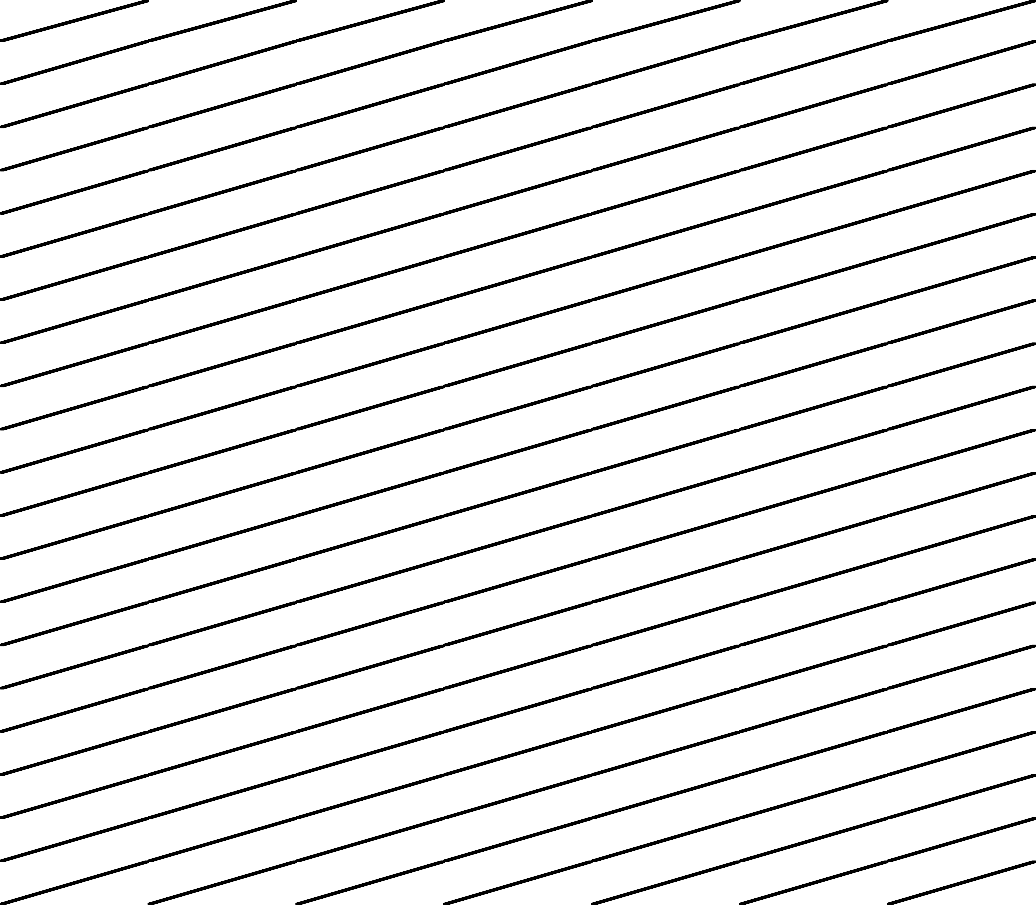 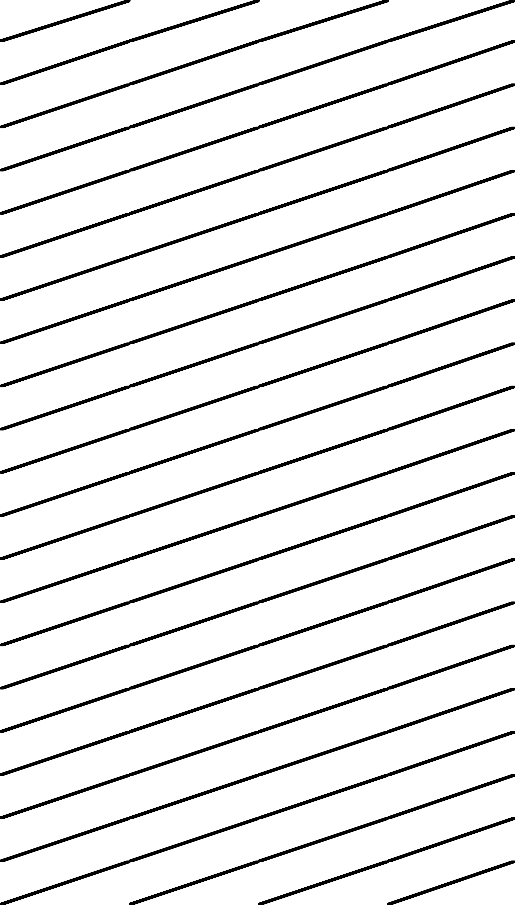 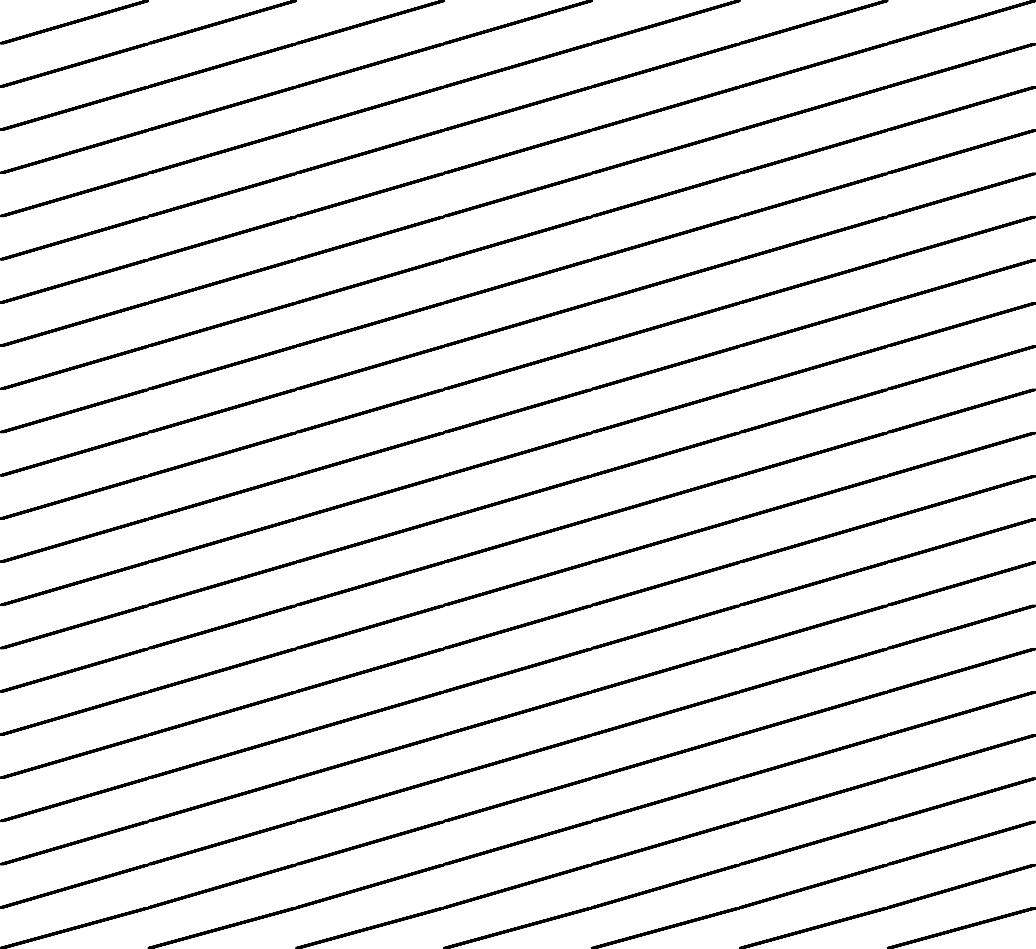 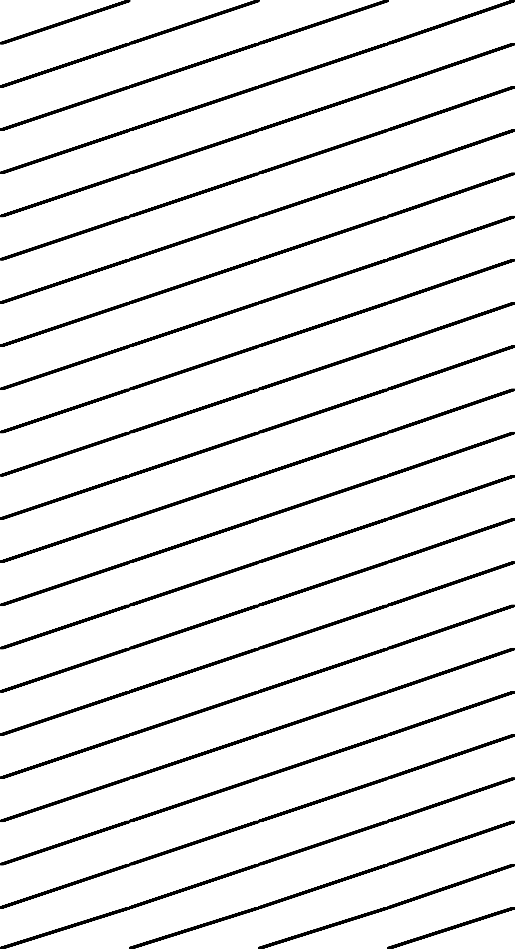 （１）県計・・・・・・・・・・・・・・・・・・・・・・・・・・・1（２）市計・・・・・・・・・・・・・・・・・・・・・・・・・・・2（３）町村計・・・・・・・・・・・・・・・・・・・・・・・・・・・3【 地 目 別 】（４）一般田・・・・・・・・・・・・・・・・・・・・・・・・・・・4（５）介在田等・・・・・・・・・・・・・・・・・・・・・・・・・・・6（６）一般畑・・・・・・・・・・・・・・・・・・・・・・・・・・・8（７）介在畑等・・・・・・・・・・・・・・・・・・・・・・・・・・・10（８）小規模住宅用地・・・・・・・・・・・・・・・・・・・・・・・・・・・12（９）一般住宅用地・・・・・・・・・・・・・・・・・・・・・・・・・・・14（１０）商業地等（非住宅用地）・・・・・・・・・・・・・・・・・・・・・・・・・・・16（１１）宅地計・・・・・・・・・・・・・・・・・・・・・・・・・・・18（１２）鉱泉地・・・・・・・・・・・・・・・・・・・・・・・・・・・20（１３）池沼・・・・・・・・・・・・・・・・・・・・・・・・・・・22（１４）一般山林・・・・・・・・・・・・・・・・・・・・・・・・・・・24（１５）介在山林・・・・・・・・・・・・・・・・・・・・・・・・・・・26（１６）牧場・・・・・・・・・・・・・・・・・・・・・・・・・・・28（１７）原野・・・・・・・・・・・・・・・・・・・・・・・・・・・30（１８）ゴルフ場の用地・・・・・・・・・・・・・・・・・・・・・・・・・・・32（１９）遊園地の用地・・・・・・・・・・・・・・・・・・・・・・・・・・・34（２０）鉄軌道用地・単体利用・・・・・・・・・・・・・・・・・・・・・・・・・・・36（２１）鉄軌道用地・複合利用・・・・・・・・・・・・・・・・・・・・・・・・・・・38（２２）その他の雑種地・・・・・・・・・・・・・・・・・・・・・・・・・・・40（２３）雑種地計・・・・・・・・・・・・・・・・・・・・・・・・・・・42（２４）その他・・・・・・・・・・・・・・・・・・・・・・・・・・・44（２５）合計・・・・・・・・・・・・・・・・・・・・・・・・・・・46区 分地 目区 分地 目区 分地 目区 分地 目地積決	定決	定価格筆筆数数単位当たり平均価格(ﾎ)/(ﾛ)(円)(ﾜ)区 分地 目区 分地 目区 分地 目区 分地 目非課税地 積(㎡) (ｲ)評価総地 積(㎡) (ﾛ)法定免税点未満のもの( ㎡ ) (ﾊ)法定免税点以上のもの(㎡)(ﾛ-ﾊ)(ﾆ)総 額(千円) (ﾎ)法定免税点未満のもの(千円)  (ﾍ)法定免税点以上のもの(千円)(ﾎ-ﾍ)(ﾄ)(ト)に係る課税標準額(千円)  (ﾁ)非課税地筆		数(ﾘ)評価総筆 数(ﾇ)法定免税点未満のもの(ﾙ)法定免税点以上のもの(ﾇ-ﾙ)(ｦ)単位当たり平均価格(ﾎ)/(ﾛ)(円)(ﾜ)田一 般 田一 般 田一 般 田23,912,409867,323,88932,713,918834,609,97162,675,6371,923,00160,752,63660,752,63651,363445,00229,944415,05872田介在田・市街化区域田介在田・市街化区域田介在田・市街化区域田555,1201,714,24113,3971,700,84411,567,33575,21311,492,1223,813,1104492,7031192,5846,748畑一 般 畑一 般 畑一 般 畑33,970,435713,090,03271,508,351641,581,68116,684,6591,549,90315,134,75615,134,74047,688369,04156,674312,36723畑介在畑・市街化区域畑介在畑・市街化区域畑介在畑・市街化区域畑224,3077,099,82161,3157,038,50658,098,396221,86257,876,53415,941,40959812,32040611,9148,183宅地住宅用地住宅用地小規模90,988,0127,654,20883,333,8041,212,263,42839,729,0321,172,534,396195,261,648549,03854,107494,93113,323宅地住宅用地住宅用地一 般102,692,7252,419,777100,272,948666,690,7906,482,761660,208,029219,847,757423,01927,916395,1036,492宅地住宅用地以外の宅地住宅用地以外の宅地住宅用地以外の宅地101,159,942294,176100,865,766960,041,856659,504959,382,352669,432,497174,5344,229170,3059,490宅地計計計37,609,821294,840,67910,368,161284,472,5182,838,996,07446,871,2972,792,124,7771,084,541,90257,7431,146,59186,2521,060,3399,629塩	田塩	田塩	田塩	田鉱	泉	地鉱	泉	地鉱	泉	地鉱	泉	地4,1452,9221082,814518,696920517,776435,54510962217605177,514池	沼池	沼池	沼池	沼84,467,5481,127,614325,522802,09225,0393,96121,07818,3461,41058916242722山林一 般 山 林一 般 山 林一 般 山 林2,750,148,5161,540,525,608178,107,0691,362,418,53920,099,2862,269,39817,829,88817,829,87845,556346,07684,419261,65713山林介 在 山 林介 在 山 林介 在 山 林2,58156,28656,286140,298140,29896,030474742,493牧	場牧	場牧	場牧	場36,194,55322,578,554204,16822,374,386230,2662,135228,131228,1315148023576710原	野原	野原	野原	野186,124,976408,130,79065,180,609342,950,1815,285,318645,7044,639,6144,450,36133,585158,96847,443111,52513雑種地ゴルフ場の用地ゴルフ場の用地ゴルフ場の用地1,329,2169,436,1659,436,1656,246,2156,246,2156,118,1759309309662雑種地遊園地等の用地遊園地等の用地遊園地等の用地222,849207雑種地鉄軌道用地単体利用単体利用4,918,09110,072,09049,43110,022,65912,120,8971,67212,119,22510,352,9974,65114,82614014,6861,203雑種地鉄軌道用地複合利用小規模住宅用地雑種地鉄軌道用地複合利用一般住宅用地雑種地鉄軌道用地複合利用住宅用地以外38,20938,209526,518526,518368,56328428413,780雑種地鉄軌道用地複合利用計38,20938,209526,518526,518368,5632842841,176雑種地その他の雑種地その他の雑種地その他の雑種地259,576,21277,702,88410,004,46167,698,42391,387,520675,98390,711,53765,646,63594,000101,50721,61479,8931,176雑種地計計計266,046,36897,249,34810,053,89287,195,456110,281,150677,655109,603,49582,486,37098,867116,92621,75495,1721,134そ	の	他そ	の	他そ	の	他そ	の	他2,271,739,183562,296合	計合	計合	計合	計5,690,999,9623,953,739,784368,536,5103,585,203,2743,124,602,15454,241,0493,070,361,1051,285,728,458900,1822,599,714327,2252,272,489790区 分地 目区 分地 目区 分地 目区 分地 目地積決	定決	定価格筆筆数数単位当たり平均価格(ﾎ)/(ﾛ)(円)(ﾜ)区 分地 目区 分地 目区 分地 目区 分地 目非課税地 積(㎡) (ｲ)評価総地 積(㎡) (ﾛ)法定免税点未満のもの( ㎡ ) (ﾊ)法定免税点以上のもの(㎡)(ﾛ-ﾊ)(ﾆ)総 額(千円) (ﾎ)法定免税点未満のもの(千円)  (ﾍ)法定免税点以上のもの(千円)(ﾎ-ﾍ)(ﾄ)(ト)に係る課税標準額(千円)  (ﾁ)非課税地筆		数(ﾘ)評価総筆 数(ﾇ)法定免税点未満のもの(ﾙ)法定免税点以上のもの(ﾇ-ﾙ)(ｦ)単位当たり平均価格(ﾎ)/(ﾛ)(円)(ﾜ)田一 般 田一 般 田一 般 田12,403,768483,666,92316,834,245466,832,67836,546,7941,005,60835,541,18635,541,18624,986250,63216,578234,05476田介在田・市街化区域田介在田・市街化区域田介在田・市街化区域田195,9611,287,4528,8621,278,59010,827,44567,44510,760,0003,569,2772922,131902,0418,410畑一 般 畑一 般 畑一 般 畑13,771,693352,414,26033,627,443318,786,8178,961,658818,5588,143,1008,143,10017,379188,73426,797161,93725畑介在畑・市街化区域畑介在畑・市街化区域畑介在畑・市街化区域畑100,8475,460,91841,2295,419,68953,999,881191,70253,808,17914,734,66128210,47330910,1649,888宅地住宅用地住宅用地小規模68,005,1563,893,13164,112,0251,093,552,21323,561,1631,069,991,050178,195,032426,18830,269395,91916,080宅地住宅用地住宅用地一 般61,901,1421,105,00160,796,141507,759,7023,151,507504,608,195168,046,378298,21914,216284,0038,203宅地住宅用地以外の宅地住宅用地以外の宅地住宅用地以外の宅地69,188,550142,57769,045,973840,839,049346,380840,492,669586,654,940129,9562,136127,82012,153宅地計計計24,965,526199,094,8485,140,709193,954,1392,442,150,96427,059,0502,415,091,914932,896,35031,690854,36346,621807,74212,266塩	田塩	田塩	田塩	田鉱	泉	地鉱	泉	地鉱	泉	地鉱	泉	地3,4252,342882,254212,360678211,682206,349694601244890,675池	沼池	沼池	沼池	沼9,889,966432,000125,309306,69115,8462,28113,56510,8337502288514337山林一 般 山 林一 般 山 林一 般 山 林1,355,711,906605,598,03367,979,540537,618,4938,099,161902,9197,196,2427,196,24219,159153,38732,710120,67713山林介 在 山 林介 在 山 林介 在 山 林2,58152,20752,207125,344125,34485,562472722,401牧	場牧	場牧	場牧	場13,678,5413,988,8459,5933,979,25240,96722040,74740,747276202419810原	野原	野原	野原	野96,857,886178,479,05126,898,238151,580,8132,784,553335,9972,448,5562,297,42514,02074,34419,28955,05516雑種地ゴルフ場の用地ゴルフ場の用地ゴルフ場の用地592,4524,566,7464,566,7463,259,5363,259,5363,131,4963169169714雑種地遊園地等の用地遊園地等の用地遊園地等の用地148,933201雑種地鉄軌道用地単体利用単体利用1,551,9674,479,88918,4274,461,46210,746,07818410,745,8949,044,1361,7547,504987,4062,399雑種地鉄軌道用地複合利用小規模住宅用地雑種地鉄軌道用地複合利用一般住宅用地雑種地鉄軌道用地複合利用住宅用地以外38,20938,209526,518526,518368,56328428413,780雑種地鉄軌道用地複合利用計38,20938,209526,518526,518368,5632842841,800雑種地その他の雑種地その他の雑種地その他の雑種地92,288,22445,254,7164,890,68740,364,02981,437,874479,84080,958,03457,993,75372,17964,27911,20753,0721,800雑種地計計計94,581,57654,339,5604,909,11449,430,44695,970,006480,02495,489,98270,537,94874,13772,23611,30560,9311,766そ	の	他そ	の	他そ	の	他そ	の	他1,077,899,630300,963合	計合	計合	計合	計2,700,063,3061,884,816,439155,574,3701,729,242,0692,659,734,97930,864,4822,628,870,4971,075,259,680484,0071,607,262153,8001,453,4621,411区 分地 目区 分地 目区 分地 目区 分地 目地積決	定決	定価格筆筆数数単位当たり平均価格(ﾎ)/(ﾛ)(円)(ﾜ)区 分地 目区 分地 目区 分地 目区 分地 目非課税地 積(㎡) (ｲ)評価総地 積(㎡) (ﾛ)法定免税点未満のもの( ㎡ ) (ﾊ)法定免税点以上のもの(㎡)(ﾛ-ﾊ)(ﾆ)総 額(千円) (ﾎ)法定免税点未満のもの(千円)  (ﾍ)法定免税点以上のもの(千円)(ﾎ-ﾍ)(ﾄ)(ト)に係る課税標準額(千円)  (ﾁ)非課税地筆		数(ﾘ)評価総筆 数(ﾇ)法定免税点未満のもの(ﾙ)法定免税点以上のもの(ﾇ-ﾙ)(ｦ)単位当たり平均価格(ﾎ)/(ﾛ)(円)(ﾜ)田一 般 田一 般 田一 般 田11,508,641383,656,96615,879,673367,777,29326,128,843917,39325,211,45025,211,45026,377194,37013,366181,00468田介在田・市街化区域田介在田・市街化区域田介在田・市街化区域田359,159426,7894,535422,254739,8907,768732,122243,833157572295431,734畑一 般 畑一 般 畑一 般 畑20,198,742360,675,77237,880,908322,794,8647,723,001731,3456,991,6566,991,64030,309180,30729,877150,43021畑介在畑・市街化区域畑介在畑・市街化区域畑介在畑・市街化区域畑123,4601,638,90320,0861,618,8174,098,51530,1604,068,3551,206,7483161,847971,7502,501宅地住宅用地住宅用地小規模22,982,8563,761,07719,221,779118,711,21516,167,869102,543,34617,066,616122,85023,83899,0125,165宅地住宅用地住宅用地一 般40,791,5831,314,77639,476,807158,931,0883,331,254155,599,83451,801,379124,80013,700111,1003,896宅地住宅用地以外の宅地住宅用地以外の宅地住宅用地以外の宅地31,971,392151,59931,819,793119,202,807313,124118,889,68382,777,55744,5782,09342,4853,728宅地計計計12,644,29595,745,8315,227,45290,518,379396,845,11019,812,247377,032,863151,645,55226,053292,22839,631252,5974,145塩	田塩	田塩	田塩	田鉱	泉	地鉱	泉	地鉱	泉	地鉱	泉	地72058020560306,336242306,094229,196401625157528,166池	沼池	沼池	沼池	沼74,577,582695,614200,213495,4019,1931,6807,5137,5136603617728413山林一 般 山 林一 般 山 林一 般 山 林1,394,436,610934,927,575110,127,529824,800,04612,000,1251,366,47910,633,64610,633,63626,397192,68951,709140,98013山林介 在 山 林介 在 山 林介 在 山 林4,0794,07914,95414,95410,468223,666牧	場牧	場牧	場牧	場22,516,01218,589,709194,57518,395,134189,2991,915187,384187,3842386003156910原	野原	野原	野原	野89,267,090229,651,73938,282,371191,369,3682,500,765309,7072,191,0582,152,93619,56584,62428,15456,47011雑種地ゴルフ場の用地ゴルフ場の用地ゴルフ場の用地736,7644,869,4194,869,4192,986,6792,986,6792,986,6796140140613雑種地遊園地等の用地遊園地等の用地遊園地等の用地73,9166雑種地鉄軌道用地単体利用単体利用3,366,1245,592,20131,0045,561,1971,374,8191,4881,373,3311,308,8612,8977,322427,280246雑種地鉄軌道用地複合利用小規模住宅用地雑種地鉄軌道用地複合利用一般住宅用地雑種地鉄軌道用地複合利用住宅用地以外雑種地鉄軌道用地複合利用計307雑種地その他の雑種地その他の雑種地その他の雑種地167,287,98832,448,1685,113,77427,334,3949,949,646196,1439,753,5037,652,88221,82137,22810,40726,821307雑種地計計計171,464,79242,909,7885,144,77837,765,01014,311,144197,63114,113,51311,948,42224,73044,69010,44934,241334そ	の	他そ	の	他そ	の	他そ	の	他1,193,839,553261,333合	計合	計合	計合	計2,990,936,6562,068,923,345212,962,1401,855,961,205464,867,17523,376,567441,490,608210,468,778416,175992,452173,425819,027225区 分市町村名区 分市町村名地積決	定決	定価格筆数単位当たり平均価格(ﾎ)/(ﾛ)(円)(ﾜ)区 分市町村名区 分市町村名非課税地 積(㎡) (ｲ)評価総地 積(㎡) (ﾛ)法定免税点未満のもの( ㎡ ) (ﾊ)法定免税点以上のもの(㎡)(ﾛ-ﾊ)(ﾆ)総	額(千円)(ﾎ)法定免税点未満のもの(千円)(ﾍ)法定免税点以上のもの(千円)(ﾎ-ﾍ)(ﾄ)(ト)に係る課税標準額(千円)(ﾁ)非課税筆 数(ﾘ)非課税筆 数(ﾘ)評価総筆 数(ﾇ)評価総筆 数(ﾇ)評価総筆 数(ﾇ)法定免税点未満のもの(ﾙ)法定免税点以上のもの(ﾇ-ﾙ)   (ｦ)単位当たり平均価格(ﾎ)/(ﾛ)(円)(ﾜ)市青森市3,042,99554,490,7732,291,22752,199,5463,863,997145,2173,718,7803,718,7805,6435,64330,62030,62030,6202,37128,24971市弘前市52,828,9082,497,32650,331,5824,078,142175,5783,902,5643,902,56439,18839,18839,1883,27335,91577市八戸市44,90023,306,4331,638,46021,667,9731,642,184107,6571,534,5271,534,52713513518,13618,13618,1361,62916,50770市黒石市1,174,79318,975,664498,05118,477,6131,991,23347,3411,943,8921,943,8921,3411,34112,59012,59012,59081011,780105市五所川原市2,150,65373,015,7461,913,89371,101,8535,631,067122,9715,508,0965,508,0965,7955,79533,16133,16133,1611,95431,20777市十和田市1,229,40989,393,8763,100,06286,293,8144,289,153137,3714,151,7824,151,7823,2643,26439,90039,90039,9002,00337,89748市三沢市1,455,49620,016,8031,195,57518,821,228825,29845,269780,029780,0296116118,9458,9458,9456358,31041市むつ市1,177,69716,985,5422,191,61914,793,923595,42777,491517,936517,9362,2232,2239,8959,8959,8951,6928,20335市つがる市1,737,719110,664,101862,504109,801,59710,823,70078,52510,745,17510,745,1754,6204,62041,86741,86741,8671,35940,50898市平川市390,10623,989,077645,52823,343,5492,806,59368,1882,738,4052,738,4051,3541,35416,33016,33016,33085215,478117市 計市 計12,403,768483,666,92316,834,245466,832,67836,546,7941,005,60835,541,18635,541,18624,98624,986250,632250,632250,63216,578234,05476東津軽郡平内町1,027,92114,010,166450,56413,559,602812,48425,765786,719786,7191,6161,6165,0235,0235,0233434,68058東津軽郡今別町332,6785,664,114476,2545,187,860203,66412,119191,545191,5456506502,0332,0332,0332451,78836東津軽郡蓬田村329,79210,951,529521,71810,429,811404,89715,953388,944388,9446246244,8594,8594,8593604,49937東津軽郡外ヶ浜町670,3566,290,142466,7625,823,380287,74819,946267,802267,8028628622,8662,8662,8663522,51446西津軽郡鰺ヶ沢町1,020,85320,706,814522,20920,184,6051,480,87833,9761,446,9021,446,9022,2342,2349,5989,5989,5986098,98972西津軽郡深浦町609,62110,833,685458,41510,375,270711,89929,857682,042682,0421,6971,6975,1425,1425,1423864,75666中西目屋村2,069,349169,7461,899,603105,4258,39397,03297,0321,4201,4201,4201671,25351南津軽郡藤崎町306,81217,702,175387,77117,314,4041,792,04038,7901,753,2501,753,2501,2651,2659,0169,0169,0165538,463101南津軽郡大鰐町5,525,209222,2735,302,936489,76619,550470,216470,2164,4564,4564,4563474,10989南津軽郡田舎館村11,578,921261,14711,317,7741,382,29831,3091,350,9891,350,9898,3538,3538,3533927,961119区 分市町村名区 分市町村名地積決	定決	定価格筆数単位当たり平均価格(ﾎ)/(ﾛ)(円)(ﾜ)区 分市町村名区 分市町村名非課税地 積(㎡) (ｲ)評価総地 積(㎡) (ﾛ)法定免税点未満のもの( ㎡ ) (ﾊ)法定免税点以上のもの(㎡)(ﾛ-ﾊ)(ﾆ)総	額(千円)(ﾎ)法定免税点未満のもの(千円)(ﾍ)法定免税点以上のもの(千円)(ﾎ-ﾍ)(ﾄ)(ト)に係る課税標準額(千円)(ﾁ)非課税筆 数(ﾘ)非課税筆 数(ﾘ)評価総筆 数(ﾇ)評価総筆 数(ﾇ)評価総筆 数(ﾇ)法定免税点未満のもの(ﾙ)法定免税点以上のもの(ﾇ-ﾙ)   (ｦ)単位当たり平均価格(ﾎ)/(ﾛ)(円)(ﾜ)北津軽郡板柳町421,80215,740,982217,95715,523,0251,631,85922,5031,609,3561,609,3561,5791,5797,7057,7057,7054157,290104北津軽郡鶴田町394,88519,525,423444,52319,080,9001,730,76337,6831,693,0801,693,0801,1021,10210,62910,62910,6296389,99189北津軽郡中泊町596,11332,435,483497,08331,938,4002,584,90732,9232,551,9842,551,9841,4071,40714,23914,23914,23954113,69880上北郡野辺地町104,3174,825,026350,2674,474,759197,75614,943182,813182,8131511512,1352,1352,1352401,89541上北郡七戸町717,50241,438,3511,837,93339,600,4182,024,89288,5331,936,3591,936,3591,3121,31217,47217,47217,4721,19216,28049上北郡六戸町26,93322,344,572901,36021,443,2121,777,17871,0501,706,1281,706,128676711,00611,00611,00667710,32980上北郡横浜町51,6064,763,034178,2184,584,816222,6077,998214,609214,6091611612,0072,0072,007991,90847上北郡東北町1,000,17033,891,4791,391,59932,499,8801,728,89868,8681,660,0301,660,0301,9561,95617,24517,24517,2451,00116,24451上北郡六ヶ所村1,108,14110,501,989529,7579,972,232523,66823,696499,972499,9721,3311,3313,5133,5133,5132223,29150上北郡おいらせ町526,82417,948,3501,445,03516,503,3151,091,12380,6731,010,4501,010,4501,2451,24512,60612,60612,6061,19311,41361下北郡大間町31,8701,148,217121,0391,027,17837,9173,78534,13234,13213513591191191110280933下北郡東通村699,8917,060,787365,7836,695,004264,90513,271251,634251,6346686682,9602,9602,9602442,71638下北郡風間浦村9,297189,08741,331147,7565,5671,1604,4074,40742421591591595010929下北郡佐井村992,275250,831741,44432,9568,04624,91024,91069969969925844133三戸郡三戸町301,31210,805,305397,75010,407,555597,61021,566576,044576,0441,3061,3065,8895,8895,8893435,54655三戸郡五戸町444,81721,896,7741,110,36320,786,4111,881,76175,7991,805,9621,805,9622,1072,10712,44012,44012,44091311,52786三戸郡田子町203,24710,039,274447,3659,591,909640,47126,540613,931613,9319509505,0575,0575,0573114,74664三戸郡南部町250,32212,214,975949,58611,265,389929,24659,978869,268869,2686116119,2339,2339,2338448,38976三戸郡階上町22,9303,349,861286,6633,063,198165,01413,012152,002152,0021231231,8281,8281,8281751,65349三戸郡新郷村298,6297,213,618178,3717,035,247388,6469,708378,938378,9381,1761,1763,8713,8713,8711543,71754町村計町村計11,508,641383,656,96615,879,673367,777,29326,128,843917,39325,211,45025,211,45026,37726,377194,370194,370194,37013,366181,00468県 計県 計23,912,409867,323,88932,713,918834,609,97162,675,6371,923,00160,752,63660,752,63651,36351,363445,002445,002445,00229,944415,05872区 分市町村名区 分市町村名地積決	定決	定価格筆数単位当たり平均価格(ﾎ)/(ﾛ)(円)(ﾜ)区 分市町村名区 分市町村名非課税地 積(㎡) (ｲ)評価総地 積(㎡) (ﾛ)法定免税点未満のもの( ㎡ ) (ﾊ)法定免税点以上のもの(㎡)(ﾛ-ﾊ)(ﾆ)総	額(千円)(ﾎ)法定免税点未満のもの(千円)(ﾍ)法定免税点以上のもの(千円)(ﾎ-ﾍ)(ﾄ)(ト)に係る課税標準額(千円)(ﾁ)非課税筆 数(ﾘ)非課税筆 数(ﾘ)評価総筆 数(ﾇ)評価総筆 数(ﾇ)評価総筆 数(ﾇ)法定免税点未満のもの(ﾙ)法定免税点以上のもの(ﾇ-ﾙ)   (ｦ)単位当たり平均価格(ﾎ)/(ﾛ)(円)(ﾜ)市青森市193,020335,5084,918330,5904,129,87956,2894,073,590931,5382692694294294294138812,309市弘前市282,5472,820279,7271,896,1948,8871,887,307749,483796796796397576,711市八戸市2,941493,278691492,5874,290,3041,7344,288,5701,577,567232367567567566698,698市黒石市42,26234641,91698,46739198,07668,6533434342322,330市五所川原市市十和田市66,91866,918286,575286,575200,602898989894,282市三沢市3,0943,09410,67410,6747,47255553,450市むつ市市つがる市市平川市63,8458763,758115,352144115,20833,96210310310321011,807市 計市 計195,9611,287,4528,8621,278,59010,827,44567,44510,760,0003,569,2772922922,1312,1312,131902,0418,410東津軽郡平内町東津軽郡今別町東津軽郡蓬田村東津軽郡外ヶ浜町西津軽郡鰺ヶ沢町西津軽郡深浦町中西目屋村南津軽郡藤崎町57619,71442719,28765,2551,41363,84221,280666666665613,310南津軽郡大鰐町162,7931,911160,882222,2172,913219,30473,10120620620691971,365南津軽郡田舎館村109,9261,348108,578106,5071,376105,13135,04317217217211161969区 分市町村名区 分市町村名地積決	定決	定価格筆数単位当たり平均価格(ﾎ)/(ﾛ)(円)(ﾜ)区 分市町村名区 分市町村名非課税地 積(㎡) (ｲ)評価総地 積(㎡) (ﾛ)法定免税点未満のもの( ㎡ ) (ﾊ)法定免税点以上のもの(㎡)(ﾛ-ﾊ)(ﾆ)総	額(千円)(ﾎ)法定免税点未満のもの(千円)(ﾍ)法定免税点以上のもの(千円)(ﾎ-ﾍ)(ﾄ)(ト)に係る課税標準額(千円)(ﾁ)非課税筆 数(ﾘ)非課税筆 数(ﾘ)評価総筆 数(ﾇ)評価総筆 数(ﾇ)評価総筆 数(ﾇ)法定免税点未満のもの(ﾙ)法定免税点以上のもの(ﾇ-ﾙ)   (ｦ)単位当たり平均価格(ﾎ)/(ﾛ)(円)(ﾜ)北津軽郡板柳町北津軽郡鶴田町北津軽郡中泊町上北郡野辺地町上北郡七戸町上北郡六戸町上北郡横浜町上北郡東北町8048041,9101,9101,3371111上北郡六ヶ所村338,23862,86118962,672154,231459153,77251,25793935959592572,454上北郡おいらせ町20,34570,69166070,031189,7701,607188,16361,81558586868682662,685下北郡大間町下北郡東通村下北郡風間浦村下北郡佐井村三戸郡三戸町三戸郡五戸町三戸郡田子町三戸郡南部町三戸郡階上町三戸郡新郷村町村計町村計359,159426,7894,535422,254739,8907,768732,122243,833157157572572572295431,734県 計県 計555,1201,714,24113,3971,700,84411,567,33575,21311,492,1223,813,1104494492,7032,7032,7031192,5846,748区 分市町村名区 分市町村名地積決	定決	定価格筆数単位当たり平均価格(ﾎ)/(ﾛ)(円)(ﾜ)区 分市町村名区 分市町村名非課税地 積(㎡) (ｲ)評価総地 積(㎡) (ﾛ)法定免税点未満のもの( ㎡ ) (ﾊ)法定免税点以上のもの(㎡)(ﾛ-ﾊ)(ﾆ)総	額(千円)(ﾎ)法定免税点未満のもの(千円)(ﾍ)法定免税点以上のもの(千円)(ﾎ-ﾍ)(ﾄ)(ト)に係る課税標準額(千円)(ﾁ)非課税筆 数(ﾘ)非課税筆 数(ﾘ)評価総筆 数(ﾇ)評価総筆 数(ﾇ)評価総筆 数(ﾇ)法定免税点未満のもの(ﾙ)法定免税点以上のもの(ﾇ-ﾙ)   (ｦ)単位当たり平均価格(ﾎ)/(ﾛ)(円)(ﾜ)市青森市1,663,50136,495,2824,277,36532,217,9171,226,657132,6471,094,0101,094,0103,3203,32024,36824,36824,3684,37219,99634市弘前市10,980113,611,72710,869,987102,741,7403,007,566277,0542,730,5122,730,5121151,69351,69351,6936,66645,02726市八戸市229,56540,855,5164,288,62436,566,892906,55992,460814,099814,09922222220,63320,63320,6333,13817,49522市黒石市573,59319,293,9441,274,02618,019,918716,98948,998667,991667,9911,0561,0569,8399,8399,8399348,90537市五所川原市1,969,81920,440,7962,694,83117,745,965477,12657,135419,991419,9914,4114,41114,29814,29814,2982,76411,53423市十和田市2,371,53927,554,6962,119,64225,435,054468,61736,839431,778431,7781,5971,59716,49616,49616,4961,66014,83617市三沢市1,647,74018,501,0061,329,41817,171,588236,77919,294217,485217,4859009006,6506,6506,6507245,92613市むつ市3,938,10620,531,3372,698,43317,832,904245,86532,224213,641213,6412,2812,2819,8709,8709,8702,6307,24012市つがる市969,32429,893,8912,241,71727,652,174808,26459,931748,333748,3332,4762,47616,01616,01616,0161,90414,11227市平川市397,52625,236,0651,833,40023,402,665867,23661,976805,260805,2601,1151,11518,87118,87118,8712,00516,86634市 計市 計13,771,693352,414,26033,627,443318,786,8178,961,658818,5588,143,1008,143,10017,37917,379188,734188,734188,73426,797161,93725東津軽郡平内町347,9774,168,790614,3483,554,44278,87511,56767,30867,3081,0001,0003,8973,8973,8977783,11919東津軽郡今別町205,7622,665,8771,161,8931,503,98430,95012,26818,68218,6826926922,6302,6302,6301,2191,41112東津軽郡蓬田村103,2101,127,880147,580980,30018,3492,30616,04316,0434424421,2821,2821,2822151,06716東津軽郡外ヶ浜町253,8343,590,8411,621,9311,968,91029,64012,20517,43517,4311,2731,2734,8114,8114,8112,7282,0838西津軽郡鰺ヶ沢町544,02713,974,5741,661,33812,313,236272,07331,804240,269240,2691,3501,3506,9396,9396,9391,7055,23419西津軽郡深浦町821,8866,541,790793,4705,748,320113,66214,06499,59899,5981,2521,2524,8054,8054,8051,0233,78217中西目屋村1,914,853264,0481,650,80534,4084,81229,59629,5941,3861,3861,3862321,15418南津軽郡藤崎町592,3317,847,784666,3057,181,479368,67330,658338,015338,0151,7041,7046,8876,8876,8877586,12947南津軽郡大鰐町12,250,5171,324,15010,926,367328,22135,048293,173293,1735,7365,7365,7368454,89127南津軽郡田舎館村2,659,641219,2492,440,392135,40811,241124,167124,1673,8843,8843,8844123,47251区 分市町村名区 分市町村名地積決	定決	定価格筆数単位当たり平均価格(ﾎ)/(ﾛ)(円)(ﾜ)区 分市町村名区 分市町村名非課税地 積(㎡) (ｲ)評価総地 積(㎡) (ﾛ)法定免税点未満のもの( ㎡ ) (ﾊ)法定免税点以上のもの(㎡)(ﾛ-ﾊ)(ﾆ)総	額(千円)(ﾎ)法定免税点未満のもの(千円)(ﾍ)法定免税点以上のもの(千円)(ﾎ-ﾍ)(ﾄ)(ト)に係る課税標準額(千円)(ﾁ)非課税筆 数(ﾘ)非課税筆 数(ﾘ)評価総筆 数(ﾇ)評価総筆 数(ﾇ)評価総筆 数(ﾇ)法定免税点未満のもの(ﾙ)法定免税点以上のもの(ﾇ-ﾙ)   (ｦ)単位当たり平均価格(ﾎ)/(ﾛ)(円)(ﾜ)北津軽郡板柳町1,041,67014,058,6141,269,84112,788,773615,17854,291560,887560,8873,0553,05510,43310,43310,4331,3759,05844北津軽郡鶴田町392,34410,565,064815,8269,749,238366,46428,205338,259338,2599229227,1477,1477,1477156,43235北津軽郡中泊町253,4754,912,3671,111,5863,800,78180,70715,48565,22265,2221,1081,1086,4776,4776,4771,9654,51216上北郡野辺地町45,5616,129,192855,0635,274,12994,00314,42479,57979,5791281283,6873,6873,6878342,85315上北郡七戸町1,790,37420,164,7071,537,90218,626,805422,94034,280388,660388,6601,3911,39110,18610,18610,1861,1888,99821上北郡六戸町169,59413,753,9921,444,41512,309,577351,71436,759314,955314,95540406,0836,0836,0838845,19926上北郡横浜町183,27916,785,4331,179,60915,605,824207,72215,089192,633192,6236336335,4695,4695,4695514,91812上北郡東北町1,265,48044,479,6923,573,52840,906,164691,73953,985637,754637,7541,9961,99613,80413,80413,8041,56912,23516上北郡六ヶ所村5,211,41522,145,8772,330,15919,815,718219,29623,053196,243196,2431,6031,6035,4495,4495,4498564,59310上北郡おいらせ町482,19616,097,9462,357,09013,740,856335,68248,827286,855286,8551,3401,3407,0197,0197,0191,3035,71621下北郡大間町515,8714,578,7401,380,6403,198,10048,97614,20434,77234,7727467463,4363,4363,4361,2682,16811下北郡東通村1,047,2039,379,702993,1828,386,520114,44111,761102,680102,6808998993,5023,5023,5025072,99512下北郡風間浦村89,8461,675,772745,425930,34716,5867,3769,2109,2103463461,4001,4001,40069570510下北郡佐井村3,776,7461,027,0902,749,65630,6217,60323,01823,0181,8291,8291,8298899408三戸郡三戸町983,90419,490,0911,358,25818,131,833435,86929,204406,665406,6652,4172,4179,0429,0429,0428408,20222三戸郡五戸町924,83728,472,1992,219,63726,252,562711,50053,369658,131658,1311,7281,72813,07213,07213,0721,35011,72225三戸郡田子町824,85111,422,459691,65210,730,807215,53514,337201,198201,1981,2041,2044,6414,6414,6414114,23019三戸郡南部町1,300,26432,648,4962,677,47329,971,023875,79766,364809,433809,4331,3131,31315,93415,93415,9341,70014,23427三戸郡階上町49,60511,303,0061,078,52210,224,484237,54022,268215,272215,2721751754,2494,2494,2496863,56321三戸郡新郷村757,94612,093,130759,69811,333,432240,43214,488225,944225,9441,5521,5525,1915,1915,1913764,81520町村計町村計20,198,742360,675,77237,880,908322,794,8647,723,001731,3456,991,6566,991,64030,30930,309180,307180,307180,30729,877150,43021県 計県 計33,970,435713,090,03271,508,351641,581,68116,684,6591,549,90315,134,75615,134,74047,68847,688369,041369,041369,04156,674312,36723区 分市町村名区 分市町村名地積決	定決	定価格筆数単位当たり平均価格(ﾎ)/(ﾛ)(円)(ﾜ)区 分市町村名区 分市町村名非課税地 積(㎡) (ｲ)評価総地 積(㎡) (ﾛ)法定免税点未満のもの( ㎡ ) (ﾊ)法定免税点以上のもの(㎡)(ﾛ-ﾊ)(ﾆ)総	額(千円)(ﾎ)法定免税点未満のもの(千円)(ﾍ)法定免税点以上のもの(千円)(ﾎ-ﾍ)(ﾄ)(ト)に係る課税標準額(千円)(ﾁ)非課税筆 数(ﾘ)非課税筆 数(ﾘ)評価総筆 数(ﾇ)評価総筆 数(ﾇ)評価総筆 数(ﾇ)法定免税点未満のもの(ﾙ)法定免税点以上のもの(ﾇ-ﾙ)   (ｦ)単位当たり平均価格(ﾎ)/(ﾛ)(円)(ﾜ)市青森市84,5411,024,8288,6971,016,13110,989,82783,44110,906,3862,794,7732272272,3372,3372,337772,26010,724市弘前市605,6847,868597,8164,773,19436,8954,736,2991,428,9111,4641,4641,464781,3867,881市八戸市4,4623,102,3858,6943,093,69136,510,96649,27436,461,6929,766,97647475,1265,1265,126815,04511,769市黒石市15,63046115,16937,71225937,45326,2173131311302,413市五所川原市57,8831,00356,880133,0221,526131,49692,04714414414481362,298市十和田市59,66759,667337,316337,316236,1211781781781785,653市三沢市11,84411,43711,43726,78926,78918,75288222222222,342市むつ市市つがる市市平川市583,40414,506568,8981,191,05520,3071,170,748370,8641,1711,1711,171641,1072,042市 計市 計100,8475,460,91841,2295,419,68953,999,881191,70253,808,17914,734,66128228210,47310,47310,47330910,1649,888東津軽郡平内町東津軽郡今別町東津軽郡蓬田村東津軽郡外ヶ浜町西津軽郡鰺ヶ沢町西津軽郡深浦町中西目屋村南津軽郡藤崎町449139,4091,150138,259598,3894,840593,549196,85899262262262122504,292南津軽郡大鰐町116,1488,514107,63481,2445,46575,77925,2591201201202595699南津軽郡田舎館村172,2333,926168,307392,5038,352384,151128,050409409409313782,279区 分市町村名区 分市町村名地積決	定決	定価格筆数単位当たり平均価格(ﾎ)/(ﾛ)(円)(ﾜ)区 分市町村名区 分市町村名非課税地 積(㎡) (ｲ)評価総地 積(㎡) (ﾛ)法定免税点未満のもの( ㎡ ) (ﾊ)法定免税点以上のもの(㎡)(ﾛ-ﾊ)(ﾆ)総	額(千円)(ﾎ)法定免税点未満のもの(千円)(ﾍ)法定免税点以上のもの(千円)(ﾎ-ﾍ)(ﾄ)(ト)に係る課税標準額(千円)(ﾁ)非課税筆 数(ﾘ)非課税筆 数(ﾘ)評価総筆 数(ﾇ)評価総筆 数(ﾇ)評価総筆 数(ﾇ)法定免税点未満のもの(ﾙ)法定免税点以上のもの(ﾇ-ﾙ)   (ｦ)単位当たり平均価格(ﾎ)/(ﾛ)(円)(ﾜ)北津軽郡板柳町北津軽郡鶴田町北津軽郡中泊町上北郡野辺地町上北郡七戸町上北郡六戸町上北郡横浜町上北郡東北町6,1426,1428,3888,3885,872101010101,366上北郡六ヶ所村105,835875,6142,827872,7872,077,2046,8312,070,373538,434254254636636636176192,372上北郡おいらせ町17,176329,3573,669325,688940,7874,672936,115312,2755353410410410123982,856下北郡大間町下北郡東通村下北郡風間浦村下北郡佐井村三戸郡三戸町三戸郡五戸町三戸郡田子町三戸郡南部町三戸郡階上町三戸郡新郷村町村計町村計123,4601,638,90320,0861,618,8174,098,51530,1604,068,3551,206,7483163161,8471,8471,847971,7502,501県 計県 計224,3077,099,82161,3157,038,50658,098,396221,86257,876,53415,941,40959859812,32012,32012,32040611,9148,183区 分市町村名区 分市町村名地積決	定決	定価格筆数単位当たり平均価格(ﾎ)/(ﾛ)(円)(ﾜ)区 分市町村名区 分市町村名非課税地 積(㎡) (ｲ)評価総地 積(㎡) (ﾛ)法定免税点未満のもの( ㎡ ) (ﾊ)法定免税点以上のもの(㎡)(ﾛ-ﾊ)(ﾆ)総	額(千円)(ﾎ)法定免税点未満のもの(千円)(ﾍ)法定免税点以上のもの(千円)(ﾎ-ﾍ)(ﾄ)(ト)に係る課税標準額(千円)(ﾁ)非課税筆 数(ﾘ)非課税筆 数(ﾘ)評価総筆 数(ﾇ)評価総筆 数(ﾇ)評価総筆 数(ﾇ)法定免税点未満のもの(ﾙ)法定免税点以上のもの(ﾇ-ﾙ)   (ｦ)単位当たり平均価格(ﾎ)/(ﾛ)(円)(ﾜ)市青森市17,610,587443,43817,167,149408,905,4663,645,926405,259,54067,510,120117,400117,400117,4004,354113,04623,219市弘前市11,192,264485,23710,707,027180,829,8883,239,270177,590,61829,511,46573,66373,66373,6634,27869,38516,157市八戸市15,689,533319,63415,369,899325,716,9352,850,579322,866,35653,804,79094,15194,15194,1513,13291,01920,760市黒石市2,257,484288,0641,969,42016,836,7602,035,72214,801,0382,466,83913,83813,83813,8382,03411,8047,458市五所川原市3,970,309645,7733,324,53628,385,5443,470,54224,915,0024,150,33327,25127,25127,2514,88222,3697,149市十和田市4,888,885259,7544,629,13143,460,1211,744,47341,715,6486,951,72431,62231,62231,6221,96429,6588,890市三沢市3,186,59579,7563,106,83937,632,302626,63137,005,6716,161,41215,30915,30915,30961614,69311,810市むつ市4,947,804792,8684,154,93632,945,6223,573,96329,371,6594,894,88129,79129,79129,7915,28424,5076,659市つがる市2,208,407267,4901,940,9178,310,2921,053,5317,256,7611,208,97411,57011,57011,5701,7399,8313,763市平川市2,053,288311,1171,742,17110,529,2831,320,5269,208,7571,534,49411,59311,59311,5931,9869,6075,128市 計市 計68,005,1563,893,13164,112,0251,093,552,21323,561,1631,069,991,050178,195,032426,188426,188426,18830,269395,91916,080東津軽郡平内町835,749164,114671,6354,276,986681,4403,595,546599,2564,4704,4704,4709743,4965,118東津軽郡今別町372,780140,728232,0521,258,036380,013878,023146,3342,1692,1692,1698741,2953,375東津軽郡蓬田村266,73340,646226,087955,296137,517817,779136,2961,4671,4671,4672401,2273,581東津軽郡外ヶ浜町580,719286,697294,0221,775,677734,4971,041,180173,5253,3773,3773,3771,8271,5503,058西津軽郡鰺ヶ沢町880,491173,328707,1634,796,557912,2543,884,303646,8965,1775,1775,1771,2833,8945,448西津軽郡深浦町887,547259,119628,4283,235,026942,6642,292,362382,0605,7495,7495,7491,8353,9143,645中西目屋村99,05717,39381,664237,65033,923203,72733,955510510510974132,399南津軽郡藤崎町969,34599,059870,2866,421,758560,6695,861,089976,6845,1425,1425,1426704,4726,625南津軽郡大鰐町753,241139,673613,5684,597,034806,8783,790,156631,6814,4554,4554,4551,0263,4296,103南津軽郡田舎館村501,97452,315449,6592,487,385257,6522,229,733371,6222,6312,6312,6313622,2694,955区 分市町村名区 分市町村名地積決	定決	定価格筆数単位当たり平均価格(ﾎ)/(ﾛ)(円)(ﾜ)区 分市町村名区 分市町村名非課税地 積(㎡) (ｲ)評価総地 積(㎡) (ﾛ)法定免税点未満のもの( ㎡ ) (ﾊ)法定免税点以上のもの(㎡)(ﾛ-ﾊ)(ﾆ)総	額(千円)(ﾎ)法定免税点未満のもの(千円)(ﾍ)法定免税点以上のもの(千円)(ﾎ-ﾍ)(ﾄ)(ト)に係る課税標準額(千円)(ﾁ)非課税筆 数(ﾘ)非課税筆 数(ﾘ)評価総筆 数(ﾇ)評価総筆 数(ﾇ)評価総筆 数(ﾇ)法定免税点未満のもの(ﾙ)法定免税点以上のもの(ﾇ-ﾙ)   (ｦ)単位当たり平均価格(ﾎ)/(ﾛ)(円)(ﾜ)北津軽郡板柳町944,893161,227783,6664,407,471754,1373,653,334608,2025,1455,1455,1451,0624,0834,665北津軽郡鶴田町827,918167,328660,5903,352,968665,6252,687,343447,8764,4504,4504,4501,0453,4054,050北津軽郡中泊町844,699182,144662,5553,486,184749,8012,736,383456,0554,7514,7514,7511,1863,5654,127上北郡野辺地町1,175,980133,1651,042,81510,089,082986,2959,102,7871,517,1306,5206,5206,5209445,5768,579上北郡七戸町1,118,053100,9581,017,0955,847,616501,6245,345,992888,3406,7246,7246,7246696,0555,230上北郡六戸町790,823138,950651,8732,869,325552,8902,316,435386,0494,0084,0084,0087273,2813,628上北郡横浜町368,84887,065281,783980,266197,948782,318130,3012,2422,2422,2425091,7332,658上北郡東北町1,344,807166,2191,178,5884,967,304565,1014,402,203732,8447,1557,1557,1559426,2133,694上北郡六ヶ所村890,20872,992817,2164,428,050291,8864,136,164689,1713,2523,2523,2524612,7914,974上北郡おいらせ町1,847,390142,6421,704,74812,421,791713,75811,708,0331,936,3558,5738,5738,5738307,7436,724下北郡大間町437,841167,644270,1971,841,116588,6211,252,495208,7182,1822,1822,1829091,2734,205下北郡東通村503,682112,882390,8001,354,504282,3791,072,125178,6872,2022,2022,2026011,6012,689下北郡風間浦村164,57254,132110,440620,828189,894430,93471,8058568568563475093,772下北郡佐井村200,20390,992109,211647,743252,991394,75265,7251,1161,1161,1165535633,235三戸郡三戸町856,99583,564773,4316,549,696583,7375,965,959993,7024,9944,9944,9946024,3927,643三戸郡五戸町1,345,030124,2761,220,7547,162,576630,1016,532,4751,087,6856,9246,9246,9247636,1615,325三戸郡田子町481,92670,083411,8432,231,576351,0861,880,490313,4152,6682,6682,6684702,1984,631三戸郡南部町1,430,840127,0951,303,7458,901,032736,2068,164,8261,359,0827,5477,5477,5478456,7026,221三戸郡階上町1,061,374184,788876,5866,040,9381,074,3564,966,582827,5885,3595,3595,3591,0664,2935,692三戸郡新郷村199,13819,859179,279469,74451,926417,81869,5771,0351,0351,0351199162,359町村計町村計22,982,8563,761,07719,221,779118,711,21516,167,869102,543,34617,066,616122,850122,850122,85023,83899,0125,165県 計県 計90,988,0127,654,20883,333,8041,212,263,42839,729,0321,172,534,396195,261,648549,038549,038549,03854,107494,93113,323区 分市町村名区 分市町村名地積決	定決	定価格筆数単位当たり平均価格(ﾎ)/(ﾛ)(円)(ﾜ)区 分市町村名区 分市町村名非課税地 積(㎡) (ｲ)評価総地 積(㎡) (ﾛ)法定免税点未満のもの( ㎡ ) (ﾊ)法定免税点以上のもの(㎡)(ﾛ-ﾊ)(ﾆ)総	額(千円)(ﾎ)法定免税点未満のもの(千円)(ﾍ)法定免税点以上のもの(千円)(ﾎ-ﾍ)(ﾄ)(ト)に係る課税標準額(千円)(ﾁ)非課税筆 数(ﾘ)非課税筆 数(ﾘ)評価総筆 数(ﾇ)評価総筆 数(ﾇ)評価総筆 数(ﾇ)法定免税点未満のもの(ﾙ)法定免税点以上のもの(ﾇ-ﾙ)   (ｦ)単位当たり平均価格(ﾎ)/(ﾛ)(円)(ﾜ)市青森市9,213,12096,3529,116,768117,950,103308,031117,642,07239,200,47961,36461,36461,3641,54059,82412,802市弘前市9,379,392118,1559,261,23790,147,708377,36489,770,34429,833,52753,23953,23953,2391,86051,3799,611市八戸市9,753,64444,6609,708,984136,929,599219,719136,709,88045,559,57258,62058,62058,6201,15557,46514,039市黒石市2,887,79937,6202,850,17916,805,399138,60816,666,7915,555,59711,31611,31611,31667610,6405,819市五所川原市6,177,688255,3115,922,37723,865,061536,88823,328,1737,769,47821,20221,20221,2022,16919,0333,863市十和田市5,988,14563,1555,924,99033,773,922199,87533,574,04711,189,65826,44026,44026,44091725,5235,640市三沢市3,931,44120,6493,910,79227,103,38764,30727,039,0808,984,76511,95511,95511,95524111,7146,894市むつ市4,289,490205,7824,083,70824,989,705615,10224,374,6038,123,98124,21724,21724,2172,96321,2545,826市つがる市6,359,589143,9576,215,63219,478,828355,25819,123,5706,370,92815,45615,45615,4561,25614,2003,063市平川市3,920,834119,3603,801,47416,715,990336,35516,379,6355,458,39314,41014,41014,4101,43912,9714,263市 計市 計61,901,1421,105,00160,796,141507,759,7023,151,507504,608,195168,046,378298,219298,219298,21914,216284,0038,203東津軽郡平内町923,28640,432882,8544,208,332123,9834,084,3491,361,4494,1054,1054,1055583,5474,558東津軽郡今別町337,89041,640296,2501,074,18895,173979,015326,3381,5021,5021,5024631,0393,179東津軽郡蓬田村501,40613,402488,0041,749,92840,7221,709,206569,7351,2131,2131,2131571,0563,490東津軽郡外ヶ浜町578,71189,970488,7411,745,636196,9271,548,709516,2332,6402,6402,6401,0121,6283,016西津軽郡鰺ヶ沢町1,431,49777,6551,353,8424,552,752132,0824,420,6701,471,7814,7614,7614,7615344,2273,180西津軽郡深浦町989,59990,268899,3312,942,487211,1892,731,298910,4264,3894,3894,3899693,4202,973中西目屋村223,00211,576211,426515,58119,760495,821165,273544544544794652,312南津軽郡藤崎町1,791,04922,5011,768,5489,880,55386,3919,794,1623,264,6325,9595,9595,9593605,5995,517南津軽郡大鰐町929,50731,327898,1804,235,54986,2374,149,3121,383,0594,1964,1964,1964033,7934,557南津軽郡田舎館村1,054,72912,4081,042,3214,975,90952,9104,922,9991,640,9993,3493,3493,3492493,1004,718区 分市町村名区 分市町村名地積決	定決	定価格筆数単位当たり平均価格(ﾎ)/(ﾛ)(円)(ﾜ)区 分市町村名区 分市町村名非課税地 積(㎡) (ｲ)評価総地 積(㎡) (ﾛ)法定免税点未満のもの( ㎡ ) (ﾊ)法定免税点以上のもの(㎡)(ﾛ-ﾊ)(ﾆ)総	額(千円)(ﾎ)法定免税点未満のもの(千円)(ﾍ)法定免税点以上のもの(千円)(ﾎ-ﾍ)(ﾄ)(ト)に係る課税標準額(千円)(ﾁ)非課税筆 数(ﾘ)非課税筆 数(ﾘ)評価総筆 数(ﾇ)評価総筆 数(ﾇ)評価総筆 数(ﾇ)法定免税点未満のもの(ﾙ)法定免税点以上のもの(ﾇ-ﾙ)   (ｦ)単位当たり平均価格(ﾎ)/(ﾛ)(円)(ﾜ)北津軽郡板柳町1,782,09360,7731,721,3206,054,441145,8335,908,6081,968,1165,4845,4845,4845674,9173,397北津軽郡鶴田町1,708,02685,5851,622,4415,186,833178,3335,008,5001,669,4025,1325,1325,1327154,4173,037北津軽郡中泊町1,878,68352,7241,825,9596,642,482162,3416,480,1412,159,9635,9965,9965,9967025,2943,536上北郡野辺地町823,28710,197813,0906,323,95144,2656,279,6862,093,2285,1325,1325,1322334,8997,681上北郡七戸町2,664,45950,1152,614,3449,811,606123,9609,687,6463,215,5247,8707,8707,8704667,4043,682上北郡六戸町2,164,43472,1692,092,2656,365,171226,8796,138,2922,046,0045,4385,4385,4387424,6962,941上北郡横浜町709,04971,542637,5071,610,262131,5561,478,706491,9522,1432,1432,1434581,6852,271上北郡東北町3,838,638111,5293,727,10910,971,431255,78110,715,6503,564,6548,9548,9548,9548098,1452,858上北郡六ヶ所村1,719,26029,9621,689,2985,898,82680,5275,818,2991,938,8243,6003,6003,6002883,3123,431上北郡おいらせ町3,217,44352,0193,165,42416,267,149167,38716,099,7625,341,6899,1639,1639,1635848,5795,056下北郡大間町285,78931,898253,8911,138,63995,2861,043,353347,7751,5061,5061,5064691,0373,984下北郡東通村677,37160,744616,6271,599,165133,8091,465,356488,4511,9951,9951,9954851,5102,361下北郡風間浦村70,8329,38061,452248,50327,793220,71073,5704714714711453263,508下北郡佐井村132,75025,116107,634407,90055,931351,969116,3237567567563054513,073三戸郡三戸町1,531,94818,1441,513,8047,791,00651,2997,739,7072,577,9764,5494,5494,5492064,3435,086三戸郡五戸町2,764,13940,8242,723,31511,013,376134,31110,879,0653,622,1087,5927,5927,5925357,0573,984三戸郡田子町1,076,69717,3521,059,3453,664,88743,7133,621,1741,207,0582,6332,6332,6331882,4453,404三戸郡南部町3,035,14834,4143,000,73414,887,00390,56314,796,4404,925,7557,6407,6407,6403997,2414,905三戸郡階上町1,420,11136,2561,383,8556,079,753114,3995,965,3541,988,2344,9594,9594,9595404,4194,281三戸郡新郷村530,75012,854517,8961,087,78921,9141,065,875354,8481,1291,1291,129801,0492,050町村計町村計40,791,5831,314,77639,476,807158,931,0883,331,254155,599,83451,801,379124,800124,800124,80013,700111,1003,896県 計県 計102,692,7252,419,777100,272,948666,690,7906,482,761660,208,029219,847,757423,019423,019423,01927,916395,1036,492区 分市町村名区 分市町村名地積決	定決	定価格筆数単位当たり平均価格(ﾎ)/(ﾛ)(円)(ﾜ)区 分市町村名区 分市町村名非課税地 積(㎡) (ｲ)評価総地 積(㎡) (ﾛ)法定免税点未満のもの( ㎡ ) (ﾊ)法定免税点以上のもの(㎡)(ﾛ-ﾊ)(ﾆ)総	額(千円)(ﾎ)法定免税点未満のもの(千円)(ﾍ)法定免税点以上のもの(千円)(ﾎ-ﾍ)(ﾄ)(ト)に係る課税標準額(千円)(ﾁ)非課税筆 数(ﾘ)非課税筆 数(ﾘ)評価総筆 数(ﾇ)評価総筆 数(ﾇ)評価総筆 数(ﾇ)法定免税点未満のもの(ﾙ)法定免税点以上のもの(ﾇ-ﾙ)   (ｦ)単位当たり平均価格(ﾎ)/(ﾛ)(円)(ﾜ)市青森市12,913,55111,42012,902,131256,476,37958,485256,417,894179,017,96930,02730,02730,02734629,68119,861市弘前市10,850,12122,38010,827,741151,542,99671,569151,471,427105,654,47827,51327,51327,51346527,04813,967市八戸市18,025,84912,64818,013,201269,817,52219,823269,797,699188,588,86025,35025,35025,35014325,20714,968市黒石市2,614,6326,6172,608,01517,249,46420,38917,229,07512,045,1304,3664,3664,3661044,2626,597市五所川原市4,474,98329,5824,445,40130,784,47949,97230,734,50721,187,0269,2479,2479,2473238,9246,879市十和田市7,476,4707,7547,468,71646,930,29817,53046,912,76832,797,23713,80413,80413,80410313,7016,277市三沢市4,477,6705174,477,15325,330,9164,52725,326,38917,673,0764,3074,3074,307194,2885,657市むつ市4,207,62927,7844,179,84523,737,59957,86023,679,73916,548,4148,1288,1288,1284007,7285,642市つがる市1,940,0546,0001,934,0548,694,84010,5518,684,2896,072,4472,7952,7952,795562,7394,482市平川市2,207,59117,8752,189,71610,274,55635,67410,238,8827,070,3034,4194,4194,4191774,2424,654市 計市 計69,188,550142,57769,045,973840,839,049346,380840,492,669586,654,940129,956129,956129,9562,136127,82012,153東津軽郡平内町553,6703,761549,9092,337,67810,8022,326,8761,624,8721,6011,6011,601801,5214,222東津軽郡今別町186,3603,028183,332445,0244,635440,389308,272354354354393152,388東津軽郡蓬田村60,81480960,005186,9051,952184,953128,46216716716781593,073東津軽郡外ヶ浜町403,31624,087379,2291,095,68244,0761,051,606732,9141,6681,6681,6683891,2792,717西津軽郡鰺ヶ沢町601,5443,787597,7573,130,0589,6563,120,4022,172,2901,2171,2171,217561,1615,203西津軽郡深浦町487,8924,862483,0301,477,70010,2041,467,4961,026,0261,0191,0191,019549653,029中西目屋村90,3731,10589,268192,9911,956191,035133,724179179179111682,135南津軽郡藤崎町964,339924963,4156,342,7424,1036,338,6394,431,3791,4361,4361,436261,4106,577南津軽郡大鰐町610,9416,126604,8153,473,60616,5863,457,0202,415,8691,8811,8811,8811001,7815,686南津軽郡田舎館村612,844736612,1082,295,6813,3172,292,3641,604,654916916916238933,746区 分市町村名区 分市町村名地積決	定決	定価格筆数単位当たり平均価格(ﾎ)/(ﾛ)(円)(ﾜ)区 分市町村名区 分市町村名非課税地 積(㎡) (ｲ)評価総地 積(㎡) (ﾛ)法定免税点未満のもの( ㎡ ) (ﾊ)法定免税点以上のもの(㎡)(ﾛ-ﾊ)(ﾆ)総	額(千円)(ﾎ)法定免税点未満のもの(千円)(ﾍ)法定免税点以上のもの(千円)(ﾎ-ﾍ)(ﾄ)(ト)に係る課税標準額(千円)(ﾁ)非課税筆 数(ﾘ)非課税筆 数(ﾘ)評価総筆 数(ﾇ)評価総筆 数(ﾇ)評価総筆 数(ﾇ)法定免税点未満のもの(ﾙ)法定免税点以上のもの(ﾇ-ﾙ)   (ｦ)単位当たり平均価格(ﾎ)/(ﾛ)(円)(ﾜ)北津軽郡板柳町821,0334,677816,3564,295,7239,2944,286,4292,977,0981,6211,6211,621651,5565,232北津軽郡鶴田町958,61811,682946,9363,155,95522,6183,133,3372,178,8562,0722,0722,0721221,9503,292北津軽郡中泊町715,9967,749708,2472,306,53919,5942,286,9451,600,7381,7831,7831,7831341,6493,221上北郡野辺地町851,731501851,2306,426,1063,4506,422,6564,483,3092,0312,0312,031202,0117,545上北郡七戸町1,373,3323,0341,370,2986,867,2556,1546,861,1014,667,0622,5192,5192,519352,4845,000上北郡六戸町1,947,4202,7251,944,6955,402,1475,8435,396,3043,774,9282,5662,5662,566372,5292,774上北郡横浜町1,179,07211,9381,167,1341,371,10816,1131,354,995931,3931,2361,2361,236661,1701,163上北郡東北町1,987,7446,2331,981,5114,263,2449,3864,253,8582,959,2422,2932,2932,293502,2432,145上北郡六ヶ所村5,464,4122,3985,462,01419,279,2274,85419,274,37313,491,1261,2301,2301,230241,2063,528上北郡おいらせ町2,906,5562,2372,904,31914,939,8365,38614,934,45010,320,7983,3763,3763,376323,3445,140下北郡大間町309,4213,614305,8071,176,77610,0551,166,721813,796959959959868733,803下北郡東通村2,038,7899,1222,029,6672,701,49619,1672,682,3291,877,2851,3501,3501,3501081,2421,325下北郡風間浦村77,3863,85073,536240,19711,193229,004160,244505505505624433,104下北郡佐井村114,78112,571102,210271,89217,117254,775177,1846266266261684582,369三戸郡三戸町1,091,9294,6671,087,2625,097,7928,0825,089,7103,550,7431,6581,6581,658541,6044,669三戸郡五戸町2,140,3817,0912,133,2907,229,37316,9757,212,3985,039,8103,1823,1823,1821193,0633,378三戸郡田子町1,005,6321,6981,003,9342,635,3154,0142,631,3011,823,5111,3351,3351,335301,3052,621三戸郡南部町1,151,6142,5631,149,0515,843,3277,8955,835,4324,077,7852,0062,0062,006491,9575,074三戸郡階上町982,001623981,3784,101,4112,4684,098,9432,868,6801,0111,0111,011101,0014,177三戸郡新郷村281,4513,401278,050620,0216,179613,842425,507781781781367452,203町村計町村計31,971,392151,59931,819,793119,202,807313,124118,889,68382,777,55744,57844,57844,5782,09342,4853,728県 計県 計101,159,942294,176100,865,766960,041,856659,504959,382,352669,432,497174,534174,534174,5344,229170,3059,490区 分市町村名区 分市町村名地積決	定決	定価格筆数単位当たり平均価格(ﾎ)/(ﾛ)(円)(ﾜ)区 分市町村名区 分市町村名非課税地 積(㎡) (ｲ)評価総地 積(㎡) (ﾛ)法定免税点未満のもの( ㎡ ) (ﾊ)法定免税点以上のもの(㎡)(ﾛ-ﾊ)(ﾆ)総	額(千円)(ﾎ)法定免税点未満のもの(千円)(ﾍ)法定免税点以上のもの(千円)(ﾎ-ﾍ)(ﾄ)(ト)に係る課税標準額(千円)(ﾁ)非課税筆 数(ﾘ)非課税筆 数(ﾘ)評価総筆 数(ﾇ)評価総筆 数(ﾇ)評価総筆 数(ﾇ)法定免税点未満のもの(ﾙ)法定免税点以上のもの(ﾇ-ﾙ)   (ｦ)単位当たり平均価格(ﾎ)/(ﾛ)(円)(ﾜ)市青森市5,416,12939,737,258551,21039,186,048783,331,9484,012,442779,319,506285,728,5688,3448,344208,791208,791208,7916,240202,55119,713市弘前市5,390,11931,421,777625,77230,796,005422,520,5923,688,203418,832,389164,999,4703,0683,068154,415154,415154,4156,603147,81213,447市八戸市3,678,67843,469,026376,94243,092,084732,464,0563,090,121729,373,935287,953,2222,5422,542178,121178,121178,1214,430173,69116,850市黒石市987,6647,759,915332,3017,427,61450,891,6232,194,71948,696,90420,067,5661,2361,23629,52029,52029,5202,81426,7066,558市五所川原市1,358,39814,622,980930,66613,692,31483,035,0844,057,40278,977,68233,106,8373,4333,43357,70057,70057,7007,37450,3265,678市十和田市1,644,73118,353,500330,66318,022,837124,164,3411,961,878122,202,46350,938,6192,7922,79271,86671,86671,8662,98468,8826,765市三沢市1,904,25511,595,706100,92211,494,78490,066,605695,46589,371,14032,819,2531,9431,94331,57131,57131,57187630,6957,767市むつ市2,321,96313,444,9231,026,43412,418,48981,672,9264,246,92577,426,00129,567,2763,0703,07062,13662,13662,1368,64753,4896,075市つがる市1,315,46710,508,050417,44710,090,60336,483,9601,419,34035,064,62013,652,3493,4503,45029,82129,82129,8213,05126,7703,472市平川市948,1228,181,713448,3527,733,36137,519,8291,692,55535,827,27414,063,1901,8121,81230,42230,42230,4223,60226,8204,586市 計市 計24,965,526199,094,8485,140,709193,954,1392,442,150,96427,059,0502,415,091,914932,896,35031,69031,690854,363854,363854,36346,621807,74212,266東津軽郡平内町503,9802,312,705208,3072,104,39810,822,996816,22510,006,7713,585,5771,1061,10610,17610,17610,1761,6128,5644,680東津軽郡今別町147,296897,030185,396711,6342,777,248479,8212,297,427780,9445925924,0254,0254,0251,3762,6493,096東津軽郡蓬田村90,927828,95354,857774,0962,892,129180,1912,711,938834,4934984982,8472,8472,8474052,4423,489東津軽郡外ヶ浜町578,3001,562,746400,7541,161,9924,616,995975,5003,641,4951,422,6721,5381,5387,6857,6857,6853,2284,4572,954西津軽郡鰺ヶ沢町419,5942,913,532254,7702,658,76212,479,3671,053,99211,425,3754,290,96793093011,15511,15511,1551,8739,2824,283西津軽郡深浦町336,3512,365,038354,2492,010,7897,655,2131,164,0576,491,1562,318,51293793711,15711,15711,1572,8588,2993,237中西目屋村307,217412,43230,074382,358946,22255,639890,583332,9524254251,2331,2331,2331871,0462,294南津軽郡藤崎町287,9963,724,733122,4843,602,24922,645,053651,16321,993,8908,672,6951,4371,43712,53712,53712,5371,05611,4816,080南津軽郡大鰐町327,3942,293,689177,1262,116,56312,306,189909,70111,396,4884,430,6091,6271,62710,53210,53210,5321,5299,0035,365南津軽郡田舎館村272,0362,169,54765,4592,104,0889,758,975313,8799,445,0963,617,2753203206,8966,8966,8966346,2624,498区 分市町村名区 分市町村名地積決	定決	定価格筆数単位当たり平均価格(ﾎ)/(ﾛ)(円)(ﾜ)区 分市町村名区 分市町村名非課税地 積(㎡) (ｲ)評価総地 積(㎡) (ﾛ)法定免税点未満のもの( ㎡ ) (ﾊ)法定免税点以上のもの(㎡)(ﾛ-ﾊ)(ﾆ)総	額(千円)(ﾎ)法定免税点未満のもの(千円)(ﾍ)法定免税点以上のもの(千円)(ﾎ-ﾍ)(ﾄ)(ト)に係る課税標準額(千円)(ﾁ)非課税筆 数(ﾘ)非課税筆 数(ﾘ)評価総筆 数(ﾇ)評価総筆 数(ﾇ)評価総筆 数(ﾇ)法定免税点未満のもの(ﾙ)法定免税点以上のもの(ﾇ-ﾙ)   (ｦ)単位当たり平均価格(ﾎ)/(ﾛ)(円)(ﾜ)北津軽郡板柳町281,6583,548,019226,6773,321,34214,757,635909,26413,848,3715,553,4161,8451,84512,25012,25012,2501,69410,5564,159北津軽郡鶴田町281,4423,494,562264,5953,229,96711,695,756866,57610,829,1804,296,13462062011,65411,65411,6541,8829,7723,347北津軽郡中泊町617,8683,439,378242,6173,196,76112,435,205931,73611,503,4694,216,7561,3721,37212,53012,53012,5302,02210,5083,616上北郡野辺地町291,8422,850,998143,8632,707,13522,839,1391,034,01021,805,1298,093,66738838813,68313,68313,6831,19712,4868,011上北郡七戸町878,7515,155,844154,1075,001,73722,526,477631,73821,894,7398,770,9261,2881,28817,11317,11317,1131,17015,9434,369上北郡六戸町422,2594,902,677213,8444,688,83314,636,643785,61213,851,0316,206,98118718712,01212,01212,0121,50610,5062,985上北郡横浜町152,6512,256,969170,5452,086,4243,961,636345,6173,616,0191,553,6461471475,6215,6215,6211,0334,5881,755上北郡東北町602,9877,171,189283,9816,887,20820,201,979830,26819,371,7117,256,74087687618,40218,40218,4021,80116,6012,817上北郡六ヶ所村3,297,9368,073,880105,3527,968,52829,606,103377,26729,228,83616,119,1211,0761,0768,0828,0828,0827737,3093,667上北郡おいらせ町380,1787,971,389196,8987,774,49143,628,776886,53142,742,24517,598,8421,2321,23221,11221,11221,1121,44619,6665,473下北郡大間町94,7531,033,051203,156829,8954,156,531693,9623,462,5691,370,2893133134,6474,6474,6471,4643,1834,024下北郡東通村139,1803,219,842182,7483,037,0945,655,165435,3555,219,8102,544,4237027025,5475,5475,5471,1944,3531,756下北郡風間浦村101,659312,79067,362245,4281,109,528228,880880,648305,6195965961,8321,8321,8325541,2783,547下北郡佐井村89,681447,734128,679319,0551,327,535326,0391,001,496359,2322572572,4982,4982,4981,0261,4722,965三戸郡三戸町298,1263,480,872106,3753,374,49719,438,494643,11818,795,3767,122,4211,0881,08811,20111,20111,20186210,3395,584三戸郡五戸町492,5606,249,550172,1916,077,35925,405,325781,38724,623,9389,749,6031,5821,58217,69817,69817,6981,41716,2814,065三戸郡田子町221,0042,564,25589,1332,475,1228,531,778398,8138,132,9653,343,9841,3531,3536,6366,6366,6366885,9483,327三戸郡南部町471,7685,617,602164,0725,453,53029,631,362834,66428,796,69810,362,62269469417,19317,19317,1931,29315,9005,275三戸郡階上町128,5643,463,486221,6673,241,81916,222,1021,191,22315,030,8795,684,50213513511,32911,32911,3291,6169,7134,684三戸郡新郷村128,3371,011,33936,114975,2252,177,55480,0192,097,535849,9328928922,9452,9452,9452352,7102,153町村計町村計12,644,29595,745,8315,227,45290,518,379396,845,11019,812,247377,032,863151,645,55226,05326,053292,228292,228292,22839,631252,5974,145県 計県 計37,609,821294,840,67910,368,161284,472,5182,838,996,07446,871,2972,792,124,7771,084,541,90257,74357,7431,146,5911,146,5911,146,59186,2521,060,3399,629区 分市町村名区 分市町村名地積決	定決	定価格筆数単位当たり平均価格(ﾎ)/(ﾛ)(円)(ﾜ)区 分市町村名区 分市町村名非課税地 積(㎡) (ｲ)評価総地 積(㎡) (ﾛ)法定免税点未満のもの( ㎡ ) (ﾊ)法定免税点以上のもの(㎡)(ﾛ-ﾊ)(ﾆ)総	額(千円)(ﾎ)法定免税点未満のもの(千円)(ﾍ)法定免税点以上のもの(千円)(ﾎ-ﾍ)(ﾄ)(ト)に係る課税標準額(千円)(ﾁ)非課税筆 数(ﾘ)非課税筆 数(ﾘ)評価総筆 数(ﾇ)評価総筆 数(ﾇ)評価総筆 数(ﾇ)法定免税点未満のもの(ﾙ)法定免税点以上のもの(ﾇ-ﾙ)   (ｦ)単位当たり平均価格(ﾎ)/(ﾛ)(円)(ﾜ)市青森市1877817370874,06061573,44573,4421717173173173716694,827市弘前市751762775533,0803333,04732,837151591919128943,412市八戸市96968,6298,6296,0343232323289,885市黒石市1,74610579815,5342115,51315,1211616323232230147,943市五所川原市6312012018,70918,70917,1026636363636155,908市十和田市12712716,54416,54416,54425252525130,268市三沢市16129112811,626911,61711,6173317171711690,124市むつ市449727212,35712,35712,3577710101010171,625市つがる市27272,1822,1821,656777780,815市平川市21312312319,63919,63919,6395537373737159,667市 計市 計3,4252,342882,254212,360678211,682206,34969694604604601244890,675東津軽郡平内町33696969111123,000東津軽郡今別町33279279279111193,000東津軽郡蓬田村東津軽郡外ヶ浜町77248248248111135,429西津軽郡鰺ヶ沢町22221,2101,2101,210777755,000西津軽郡深浦町5119193,0023,0023,002225555158,000中西目屋村南津軽郡藤崎町1616359359252333322,438南津軽郡大鰐町33720514191257,096140256,956180,16522227979793761,254,127南津軽郡田舎館村1310103,3403,3403,340443333334,000区 分市町村名区 分市町村名地積決	定決	定価格筆数単位当たり平均価格(ﾎ)/(ﾛ)(円)(ﾜ)区 分市町村名区 分市町村名非課税地 積(㎡) (ｲ)評価総地 積(㎡) (ﾛ)法定免税点未満のもの( ㎡ ) (ﾊ)法定免税点以上のもの(㎡)(ﾛ-ﾊ)(ﾆ)総	額(千円)(ﾎ)法定免税点未満のもの(千円)(ﾍ)法定免税点以上のもの(千円)(ﾎ-ﾍ)(ﾄ)(ト)に係る課税標準額(千円)(ﾁ)非課税筆 数(ﾘ)非課税筆 数(ﾘ)評価総筆 数(ﾇ)評価総筆 数(ﾇ)評価総筆 数(ﾇ)法定免税点未満のもの(ﾙ)法定免税点以上のもの(ﾇ-ﾙ)   (ｦ)単位当たり平均価格(ﾎ)/(ﾛ)(円)(ﾜ)北津軽郡板柳町25254,3424,3424,342114444173,680北津軽郡鶴田町994,3344,3344,3349999481,556北津軽郡中泊町13131,6031,6031,6032222123,308上北郡野辺地町66119119119111119,833上北郡七戸町40404,4364,4364,4369999110,900上北郡六戸町16167,2277,2277,2277777451,688上北郡横浜町上北郡東北町272566508,8181028,7168,71677171717215157,464上北郡六ヶ所村33737373111124,333上北郡おいらせ町321214,5874,5874,587117777218,429下北郡大間町下北郡東通村333,3003,3003,30011111,100,000下北郡風間浦村3722下北郡佐井村33256256256111185,333三戸郡三戸町三戸郡五戸町84841,5731,5731,573222218,726三戸郡田子町三戸郡南部町161665656511114,063三戸郡階上町三戸郡新郷村711町村計町村計72058020560306,336242306,094229,19640401621621625157528,166県 計県 計4,1452,9221082,814518,696920517,776435,54510910962262262217605177,514区 分市町村名区 分市町村名地積決	定決	定価格筆数単位当たり平均価格(ﾎ)/(ﾛ)(円)(ﾜ)区 分市町村名区 分市町村名非課税地 積(㎡) (ｲ)評価総地 積(㎡) (ﾛ)法定免税点未満のもの( ㎡ ) (ﾊ)法定免税点以上のもの(㎡)(ﾛ-ﾊ)(ﾆ)総	額(千円)(ﾎ)法定免税点未満のもの(千円)(ﾍ)法定免税点以上のもの(千円)(ﾎ-ﾍ)(ﾄ)(ト)に係る課税標準額(千円)(ﾁ)非課税筆 数(ﾘ)非課税筆 数(ﾘ)評価総筆 数(ﾇ)評価総筆 数(ﾇ)評価総筆 数(ﾇ)法定免税点未満のもの(ﾙ)法定免税点以上のもの(ﾇ-ﾙ)   (ｦ)単位当たり平均価格(ﾎ)/(ﾛ)(円)(ﾜ)市青森市369,88029,0999,35019,749553235318318135135434343251819市弘前市1,690,436109,12871,74437,3842,0271,330697697228228565656302619市八戸市10,2615,4081,4213,98739663333333775553273市黒石市84,39968,35222,98645,3661,1154027137139393313131131816市五所川原市409,0266464市十和田市74,62146,6912,70043,9911,121971,0241,024151554545484624市三沢市6,4272,8672,8679,1079,1076,3755522223,176市むつ市1,896,9152,3362,336997722224市つがる市5,068,157127,57314,727112,8461,2531441,1091,10911311323232332010市平川市279,84440,5464540,501265126426483831212121117市 計市 計9,889,966432,000125,309306,69115,8462,28113,56510,8337507502282282288514337東津軽郡平内町263,372284,172101,553182,6192,7009651,7351,7352172171771771773214510東津軽郡今別町東津軽郡蓬田村2,07119,13014,8974,23313210329291414888627東津軽郡外ヶ浜町17,9208,1196,5881,531534310102121777617西津軽郡鰺ヶ沢町171,541668668666141433339西津軽郡深浦町27,1754,6664,6666060601212444413中西目屋村10,13144南津軽郡藤崎町南津軽郡大鰐町1,25899南津軽郡田舎館村1,5221,5221871871876666123区 分市町村名区 分市町村名地積決	定決	定価格筆数単位当たり平均価格(ﾎ)/(ﾛ)(円)(ﾜ)区 分市町村名区 分市町村名非課税地 積(㎡) (ｲ)評価総地 積(㎡) (ﾛ)法定免税点未満のもの( ㎡ ) (ﾊ)法定免税点以上のもの(㎡)(ﾛ-ﾊ)(ﾆ)総	額(千円)(ﾎ)法定免税点未満のもの(千円)(ﾍ)法定免税点以上のもの(千円)(ﾎ-ﾍ)(ﾄ)(ト)に係る課税標準額(千円)(ﾁ)非課税筆 数(ﾘ)非課税筆 数(ﾘ)評価総筆 数(ﾇ)評価総筆 数(ﾇ)評価総筆 数(ﾇ)法定免税点未満のもの(ﾙ)法定免税点以上のもの(ﾇ-ﾙ)   (ｦ)単位当たり平均価格(ﾎ)/(ﾛ)(円)(ﾜ)北津軽郡板柳町1,6564,3934,393797979222222666618北津軽郡鶴田町1,8722,0362,03637373711222218北津軽郡中泊町141,1327,8121,3066,506491237371515999186上北郡野辺地町上北郡七戸町174,10677,2199,40967,8104305237837837374343438356上北郡六戸町3,46746,97946,9793,5713,5713,571441919191976上北郡横浜町93,4558,9388,9382727273322223上北郡東北町64,763,74038,19419,23318,96129513615915927272828287218上北郡六ヶ所村7,942,59512,94212,9427373737744446上北郡おいらせ町14,926118,33131,71686,615769206563563221919191096下北郡大間町下北郡東通村921,39636,60613,15923,44754114639539519195552315下北郡風間浦村下北郡佐井村2,2224,9464,9461616165522223三戸郡三戸町1,64722三戸郡五戸町1,1615,5685,56876767622333314三戸郡田子町9,12399三戸郡南部町3,88813,3732,35211,0219217757577141414597三戸郡階上町三戸郡新郷村7,72877町村計町村計74,577,582695,614200,213495,4019,1931,6807,5137,5136606603613613617728413県 計県 計84,467,5481,127,614325,522802,09225,0393,96121,07818,3461,4101,41058958958916242722区 分市町村名区 分市町村名地積決	定決	定価格筆数単位当たり平均価格(ﾎ)/(ﾛ)(円)(ﾜ)区 分市町村名区 分市町村名非課税地 積(㎡) (ｲ)評価総地 積(㎡) (ﾛ)法定免税点未満のもの( ㎡ ) (ﾊ)法定免税点以上のもの(㎡)(ﾛ-ﾊ)(ﾆ)総	額(千円)(ﾎ)法定免税点未満のもの(千円)(ﾍ)法定免税点以上のもの(千円)(ﾎ-ﾍ)(ﾄ)(ト)に係る課税標準額(千円)(ﾁ)非課税筆 数(ﾘ)非課税筆 数(ﾘ)評価総筆 数(ﾇ)評価総筆 数(ﾇ)評価総筆 数(ﾇ)法定免税点未満のもの(ﾙ)法定免税点以上のもの(ﾇ-ﾙ)   (ｦ)単位当たり平均価格(ﾎ)/(ﾛ)(円)(ﾜ)市青森市50,984,496116,133,43014,338,116101,795,3141,549,872192,2501,357,6221,357,6224,3554,35529,05929,05929,0595,82923,23013市弘前市55,779,01253,168,5895,136,10548,032,484761,41669,364692,052692,0521,4641,46413,99213,99213,9922,21111,78114市八戸市1,421,51299,108,7448,286,27390,822,4711,335,007116,3691,218,6381,218,63839639623,54223,54223,5425,14718,39513市黒石市102,125,70230,300,1683,099,26527,200,903534,04753,459480,588480,5882,1522,15210,85710,85710,8571,4469,41118市五所川原市105,552,27527,391,9694,489,21322,902,756399,26362,273336,990336,9901,7211,7216,3826,3826,3821,4204,96215市十和田市280,045,185129,763,69111,131,337118,632,3541,584,028146,6961,437,3321,437,3322,9672,96728,37728,37728,3774,74923,62812市三沢市3,604,01511,399,1222,461,2568,937,866190,33841,103149,235149,2353783784,8384,8384,8381,4953,34317市むつ市518,239,59599,581,97714,897,41584,684,5621,216,545169,9481,046,5971,046,5972,6342,63426,16826,16826,1688,40517,76312市つがる市12,478,79513,699,450863,18812,836,262220,04614,481205,565205,5652,1792,1793,7393,7393,7394863,25316市平川市225,481,31925,050,8933,277,37221,773,521308,59936,976271,623271,6239139136,4336,4336,4331,5224,91112市 計市 計1,355,711,906605,598,03367,979,540537,618,4938,099,161902,9197,196,2427,196,24219,15919,159153,387153,387153,38732,710120,67713東津軽郡平内町55,896,58188,157,6627,865,83480,291,8281,062,47294,320968,152968,1521,4451,44513,65113,65113,6514,3129,33912東津軽郡今別町10,064,4878,015,3362,505,4165,509,92072,44420,72751,71751,7175605602,7802,7802,7801,3721,4089東津軽郡蓬田村53,556,4187,765,734952,2766,813,45881,5409,99971,54171,5412872872,0872,0872,0872871,80010東津軽郡外ヶ浜町195,539,83011,282,2144,022,5347,259,68095,16932,69962,47062,4701,0701,0707,2527,2527,2524,2443,0088西津軽郡鰺ヶ沢町208,179,39648,016,9183,295,56644,721,352639,66840,946598,722598,7221,4311,4318,6438,6438,6431,2857,35813西津軽郡深浦町37,299,16644,320,2044,442,97439,877,230570,81857,110513,708513,7081,9251,92511,27411,27411,2742,2838,99113中西目屋村214,433,88517,525,2783,242,33214,282,946192,00834,322157,686157,6869139133,6543,6543,6541,1672,48711南津軽郡藤崎町南津軽郡大鰐町76,869,42236,110,4125,322,30830,788,104682,45693,784588,672588,6721,3011,3018,4858,4858,4851,9776,50819南津軽郡田舎館村区 分市町村名区 分市町村名地積決	定決	定価格筆数単位当たり平均価格(ﾎ)/(ﾛ)(円)(ﾜ)区 分市町村名区 分市町村名非課税地 積(㎡) (ｲ)評価総地 積(㎡) (ﾛ)法定免税点未満のもの( ㎡ ) (ﾊ)法定免税点以上のもの(㎡)(ﾛ-ﾊ)(ﾆ)総	額(千円)(ﾎ)法定免税点未満のもの(千円)(ﾍ)法定免税点以上のもの(千円)(ﾎ-ﾍ)(ﾄ)(ト)に係る課税標準額(千円)(ﾁ)非課税筆 数(ﾘ)非課税筆 数(ﾘ)評価総筆 数(ﾇ)評価総筆 数(ﾇ)評価総筆 数(ﾇ)法定免税点未満のもの(ﾙ)法定免税点以上のもの(ﾇ-ﾙ)   (ｦ)単位当たり平均価格(ﾎ)/(ﾛ)(円)(ﾜ)北津軽郡板柳町北津軽郡鶴田町347,690375,74668,783306,9638,1911,4996,6926,6925555133133133349922北津軽郡中泊町24,698,4166,762,607838,9655,923,642107,82312,92594,89894,8985235232,4522,4522,4526191,83316上北郡野辺地町10,318,45513,693,5181,978,88511,714,633190,69529,710160,985160,9853853852,8822,8822,8821,0561,82614上北郡七戸町90,417,77850,238,1034,089,34946,148,754698,98858,637640,351640,3511,2261,2269,9069,9069,9062,0117,89514上北郡六戸町178,41525,081,2565,157,83119,923,425512,351104,683407,668407,66897978,4758,4758,4752,7365,73920上北郡横浜町6,202,42315,400,6172,348,51913,052,098171,95125,497146,454146,4543163164,4404,4404,4402,2842,15611上北郡東北町50,647,04261,188,98610,848,21750,340,769800,800140,262660,538660,5381,4231,42317,55117,55117,5515,89011,66113上北郡六ヶ所村22,361,68729,198,3994,206,35924,992,040233,35531,739201,616201,6161,1261,1264,9254,9254,9251,8443,0818上北郡おいらせ町1,616,77812,502,6462,577,2419,925,405208,35942,220166,139166,1399849845,1275,1275,1271,9223,20517下北郡大間町36,413,1222,145,024119,2192,025,80528,9571,60927,34827,3481091094034034037532813下北郡東通村8,760,30794,717,21210,276,37384,440,839823,66188,137735,524735,52498398310,62010,62010,6202,9137,7079下北郡風間浦村56,305,6119,088,3203,184,4985,903,82297,14033,83763,30363,3036316314,0204,0204,0201,8042,21611下北郡佐井村116,945,1876,290,3312,196,5464,093,78561,16419,76941,39541,3855715712,6492,6492,6491,3691,28010三戸郡三戸町35,828,03662,925,3403,477,47259,447,868831,25143,982787,269787,2691,7071,7079,8629,8629,8621,0618,80113三戸郡五戸町9,122,64079,561,6438,664,18470,897,4591,263,595132,2761,131,3191,131,3192,3292,32916,27616,27616,2763,00913,26716三戸郡田子町18,174,00065,755,0414,758,29760,996,744900,12959,738840,391840,3912,3022,30210,27910,27910,2791,3698,91014三戸郡南部町3,440,75358,703,7185,629,53553,074,183737,32962,198675,131675,13162362310,42510,42510,4251,7318,69413三戸郡階上町294,74130,855,6503,856,66626,998,984402,71750,901351,816351,8162312316,0796,0796,0791,9514,12813三戸郡新郷村50,524,34449,249,6604,201,35045,048,310525,09442,953482,141482,1411,8441,8448,3598,3598,3591,1047,25511町村計町村計1,394,436,610934,927,575110,127,529824,800,04612,000,1251,366,47910,633,64610,633,63626,39726,397192,689192,689192,68951,709140,98013県 計県 計2,750,148,5161,540,525,608178,107,0691,362,418,53920,099,2862,269,39817,829,88817,829,87845,55645,556346,076346,076346,07684,419261,65713区 分市町村名区 分市町村名地積決	定決	定価格筆数単位当たり平均価格(ﾎ)/(ﾛ)(円)(ﾜ)区 分市町村名区 分市町村名非課税地 積(㎡) (ｲ)評価総地 積(㎡) (ﾛ)法定免税点未満のもの( ㎡ ) (ﾊ)法定免税点以上のもの(㎡)(ﾛ-ﾊ)(ﾆ)総	額(千円)(ﾎ)法定免税点未満のもの(千円)(ﾍ)法定免税点以上のもの(千円)(ﾎ-ﾍ)(ﾄ)(ト)に係る課税標準額(千円)(ﾁ)非課税筆 数(ﾘ)非課税筆 数(ﾘ)評価総筆 数(ﾇ)評価総筆 数(ﾇ)評価総筆 数(ﾇ)法定免税点未満のもの(ﾙ)法定免税点以上のもの(ﾇ-ﾙ)   (ｦ)単位当たり平均価格(ﾎ)/(ﾛ)(円)(ﾜ)市青森市2,12140,23140,231114,129114,12976,57933535353532,837市弘前市市八戸市市黒石市市五所川原市市十和田市市三沢市11,97611,97611,21511,2158,98319191919936市むつ市市つがる市市平川市46011市 計市 計2,58152,20752,207125,344125,34485,56244727272722,401東津軽郡平内町東津軽郡今別町東津軽郡蓬田村東津軽郡外ヶ浜町西津軽郡鰺ヶ沢町西津軽郡深浦町中西目屋村南津軽郡藤崎町南津軽郡大鰐町南津軽郡田舎館村区 分市町村名区 分市町村名地積決	定決	定価格筆数単位当たり平均価格(ﾎ)/(ﾛ)(円)(ﾜ)区 分市町村名区 分市町村名非課税地 積(㎡) (ｲ)評価総地 積(㎡) (ﾛ)法定免税点未満のもの( ㎡ ) (ﾊ)法定免税点以上のもの(㎡)(ﾛ-ﾊ)(ﾆ)総	額(千円)(ﾎ)法定免税点未満のもの(千円)(ﾍ)法定免税点以上のもの(千円)(ﾎ-ﾍ)(ﾄ)(ト)に係る課税標準額(千円)(ﾁ)非課税筆 数(ﾘ)非課税筆 数(ﾘ)評価総筆 数(ﾇ)評価総筆 数(ﾇ)評価総筆 数(ﾇ)法定免税点未満のもの(ﾙ)法定免税点以上のもの(ﾇ-ﾙ)   (ｦ)単位当たり平均価格(ﾎ)/(ﾛ)(円)(ﾜ)北津軽郡板柳町北津軽郡鶴田町北津軽郡中泊町上北郡野辺地町上北郡七戸町上北郡六戸町上北郡横浜町上北郡東北町上北郡六ヶ所村上北郡おいらせ町4,0794,07914,95414,95410,46822223,666下北郡大間町下北郡東通村下北郡風間浦村下北郡佐井村三戸郡三戸町三戸郡五戸町三戸郡田子町三戸郡南部町三戸郡階上町三戸郡新郷村町村計町村計4,0794,07914,95414,95410,46822223,666県 計県 計2,58156,28656,286140,298140,29896,03044747474742,493区 分市町村名区 分市町村名地積決	定決	定価格筆数単位当たり平均価格(ﾎ)/(ﾛ)(円)(ﾜ)区 分市町村名区 分市町村名非課税地 積(㎡) (ｲ)評価総地 積(㎡) (ﾛ)法定免税点未満のもの( ㎡ ) (ﾊ)法定免税点以上のもの(㎡)(ﾛ-ﾊ)(ﾆ)総	額(千円)(ﾎ)法定免税点未満のもの(千円)(ﾍ)法定免税点以上のもの(千円)(ﾎ-ﾍ)(ﾄ)(ト)に係る課税標準額(千円)(ﾁ)非課税筆 数(ﾘ)非課税筆 数(ﾘ)評価総筆 数(ﾇ)評価総筆 数(ﾇ)評価総筆 数(ﾇ)法定免税点未満のもの(ﾙ)法定免税点以上のもの(ﾇ-ﾙ)   (ｦ)単位当たり平均価格(ﾎ)/(ﾛ)(円)(ﾜ)市青森市市弘前市市八戸市1,216,9209,5931,207,32724,57122024,35124,35189898948520市黒石市市五所川原市5,679,1836,9676,96739393915715744446市十和田市3,424,6571,419,5501,419,55012,70412,70412,7041818323232329市三沢市2,025,3803131市むつ市2,549,1001,345,4081,345,4083,6533,6533,6535959777777773市つがる市2211111市平川市市 計市 計13,678,5413,988,8459,5933,979,25240,96722040,74740,747276276202202202419810東津軽郡平内町935,451935,4518,8878,8878,887888810東津軽郡今別町776,2001010東津軽郡蓬田村東津軽郡外ヶ浜町西津軽郡鰺ヶ沢町9,334325,71830,257295,4612,8602662,5942,594335151516459西津軽郡深浦町664,15810,729653,4296,542996,4436,44335353523310中西目屋村南津軽郡藤崎町南津軽郡大鰐町南津軽郡田舎館村区 分市町村名区 分市町村名地積決	定決	定価格筆数単位当たり平均価格(ﾎ)/(ﾛ)(円)(ﾜ)区 分市町村名区 分市町村名非課税地 積(㎡) (ｲ)評価総地 積(㎡) (ﾛ)法定免税点未満のもの( ㎡ ) (ﾊ)法定免税点以上のもの(㎡)(ﾛ-ﾊ)(ﾆ)総	額(千円)(ﾎ)法定免税点未満のもの(千円)(ﾍ)法定免税点以上のもの(千円)(ﾎ-ﾍ)(ﾄ)(ト)に係る課税標準額(千円)(ﾁ)非課税筆 数(ﾘ)非課税筆 数(ﾘ)評価総筆 数(ﾇ)評価総筆 数(ﾇ)評価総筆 数(ﾇ)法定免税点未満のもの(ﾙ)法定免税点以上のもの(ﾇ-ﾙ)   (ｦ)単位当たり平均価格(ﾎ)/(ﾛ)(円)(ﾜ)北津軽郡板柳町北津軽郡鶴田町北津軽郡中泊町上北郡野辺地町1,629,36255上北郡七戸町10,181,4151,354,7202191,354,50119,043219,04119,0415151124124124112314上北郡六戸町829,281829,28121,56121,56121,5612929292926上北郡横浜町1,172997,16140,295956,8663,0211222,8992,899887777774733上北郡東北町2,103,3941,021,0574791,020,57816,710816,70216,702373739393913816上北郡六ヶ所村2,759,5631717上北郡おいらせ町863252,0959,269242,8265,0921874,9054,9059941414183320下北郡大間町下北郡東通村1,559,033105,974105,9741,2231,2231,2231616111112下北郡風間浦村下北郡佐井村三戸郡三戸町三戸郡五戸町120,004465,22836,895428,3335,8675395,3285,3287739393943513三戸郡田子町2,404,59410,663,4034,06110,659,34288,4105588,35588,355464611511511511148三戸郡南部町9,8109,81064646433337三戸郡階上町945,91462,371883,5439,8636379,2269,22636363643210三戸郡新郷村971,07819,73919,739156156156292922228町村計町村計22,516,01218,589,709194,57518,395,134189,2991,915187,384187,3842382386006006003156910県 計県 計36,194,55322,578,554204,16822,374,386230,2662,135228,131228,1315145148028028023576710区 分市町村名区 分市町村名地積決	定決	定価格筆数単位当たり平均価格(ﾎ)/(ﾛ)(円)(ﾜ)区 分市町村名区 分市町村名非課税地 積(㎡) (ｲ)評価総地 積(㎡) (ﾛ)法定免税点未満のもの( ㎡ ) (ﾊ)法定免税点以上のもの(㎡)(ﾛ-ﾊ)(ﾆ)総	額(千円)(ﾎ)法定免税点未満のもの(千円)(ﾍ)法定免税点以上のもの(千円)(ﾎ-ﾍ)(ﾄ)(ト)に係る課税標準額(千円)(ﾁ)非課税筆 数(ﾘ)非課税筆 数(ﾘ)評価総筆 数(ﾇ)評価総筆 数(ﾇ)評価総筆 数(ﾇ)法定免税点未満のもの(ﾙ)法定免税点以上のもの(ﾇ-ﾙ)   (ｦ)単位当たり平均価格(ﾎ)/(ﾛ)(円)(ﾜ)市青森市19,288,00261,014,2517,019,04953,995,2021,192,87090,1221,102,748951,6173,4633,46319,03219,03219,0324,95714,07520市弘前市3,041,18427,060,8794,370,67722,690,202360,85755,977304,880304,8801,0561,05610,83110,83110,8312,4488,38313市八戸市803,22710,242,5962,096,3128,146,284109,86222,13987,72387,7232192199,6019,6019,6012,7226,87911市黒石市2,650,07911,328,3811,430,7939,897,588131,08115,212115,869115,8691,0921,0924,7824,7824,7828293,95312市五所川原市4,543,6819,468,9342,974,8706,494,06460,00814,79645,21245,2121,8681,8684,4954,4954,4951,5192,9766市十和田市6,488,60716,267,5841,957,50014,310,084171,81719,938151,879151,8791,2701,2708,9088,9088,9081,3417,56711市三沢市5,813,1182,231,160896,1971,334,96313,5675,0968,4718,4715665661,7021,7021,7029827206市むつ市48,017,88930,589,7184,854,68725,735,031627,86298,366529,496529,4962,7912,79110,74010,74010,7403,5907,15021市つがる市3,390,8394,768,684393,5174,375,16757,5294,61652,91352,9131,2361,2361,4401,4401,4402371,20312市平川市2,821,2605,506,864904,6364,602,22859,1009,73549,36549,3654594592,8132,8132,8136642,14911市 計市 計96,857,886178,479,05126,898,238151,580,8132,784,553335,9972,448,5562,297,42514,02014,02074,34474,34474,34419,28955,05516東津軽郡平内町1,043,28710,021,8572,665,0697,356,78895,20525,31769,88869,8888808805,8825,8825,8822,4783,4049東津軽郡今別町1,244,5823,721,6071,057,7892,663,81826,1497,39918,75018,7508128121,9661,9661,9667071,2597東津軽郡蓬田村829,9553,020,565549,7972,470,76815,7072,85912,84812,8484134131,2431,2431,2432689755東津軽郡外ヶ浜町2,332,0981,314,474384,509929,9657,9892,2225,7675,7636836831,6061,6061,6067029046西津軽郡鰺ヶ沢町11,067,90513,701,3251,789,40311,911,922147,43218,780128,652128,6521,3621,3625,2155,2155,2151,0104,20511西津軽郡深浦町2,396,28321,773,9392,378,52619,395,413257,82329,103228,720228,7201,4141,4146,5406,5406,5401,4395,10112中西目屋村1,042,4021,563,641538,5661,025,07510,2353,4956,7406,7402482488238238232625617南津軽郡藤崎町12,9345,0957,83910642646457575713448南津軽郡大鰐町9,591,9671,193,895168,6051,025,29021,1973,09818,09918,09975075066566566513852718南津軽郡田舎館村区 分市町村名区 分市町村名地積決	定決	定価格筆数単位当たり平均価格(ﾎ)/(ﾛ)(円)(ﾜ)区 分市町村名区 分市町村名非課税地 積(㎡) (ｲ)評価総地 積(㎡) (ﾛ)法定免税点未満のもの( ㎡ ) (ﾊ)法定免税点以上のもの(㎡)(ﾛ-ﾊ)(ﾆ)総	額(千円)(ﾎ)法定免税点未満のもの(千円)(ﾍ)法定免税点以上のもの(千円)(ﾎ-ﾍ)(ﾄ)(ト)に係る課税標準額(千円)(ﾁ)非課税筆 数(ﾘ)非課税筆 数(ﾘ)評価総筆 数(ﾇ)評価総筆 数(ﾇ)評価総筆 数(ﾇ)法定免税点未満のもの(ﾙ)法定免税点以上のもの(ﾇ-ﾙ)   (ｦ)単位当たり平均価格(ﾎ)/(ﾛ)(円)(ﾜ)北津軽郡板柳町293,26084,48726,45658,0311,5214761,0451,0451771771701701704612418北津軽郡鶴田町38,469502,448112,416390,0329,0442,0237,0217,02150501781781784013818北津軽郡中泊町770,7673,627,923689,3762,938,54723,5924,45519,13719,1378418411,8711,8711,8714801,3917上北郡野辺地町2,674,35514,505,8823,744,40110,761,48147,86712,35535,51235,5123653654,5204,5204,5203,1571,3633上北郡七戸町1,610,59513,934,2452,034,51311,899,732156,40819,281137,127137,1274394394,5854,5854,5858783,70711上北郡六戸町388,8671,254,104299,294954,81022,5745,38717,18717,1879994094094034759318上北郡横浜町4,675,42111,869,2332,876,4688,992,76535,9618,71427,24727,2475425424,7024,7024,7022,3492,3533上北郡東北町16,900,89115,357,6245,825,2209,532,404118,57644,45874,11874,1189249247,7397,7397,7394,5183,2218上北郡六ヶ所村6,162,71636,870,5493,641,19833,229,351766,26932,595733,674695,5801,8371,8375,5565,5565,5561,9303,62621上北郡おいらせ町282,3621,908,684638,6241,270,06010,2483,4286,8206,8144594591,2201,2201,2204927285下北郡大間町2,101,0912,874,282432,2792,442,00313,5082,03111,47711,4774664662,6922,6922,6929401,7525下北郡東通村10,881,26638,970,2403,940,94735,029,293360,34237,535322,807322,8071,0501,0505,8035,8035,8031,8893,9149下北郡風間浦村732,208228,88685,659143,2272,1818361,3451,345172172149149149787110下北郡佐井村282,3822,375,582710,2741,665,3085,2271,5633,6643,6641731739129129124514612三戸郡三戸町3,079,7667,591,348571,9157,019,43388,2016,70781,49481,4941,3491,3494,8054,8054,8055014,30412三戸郡五戸町1,158,6265,618,507884,4584,734,04977,53911,81465,72565,7257617614,1794,1794,1797203,45914三戸郡田子町254,9873,172,287486,9002,685,38739,0326,01033,02233,0224984981,9761,9761,9762831,69312三戸郡南部町402,1417,037,406494,6096,542,79792,0855,79186,29486,2944624623,9453,9453,9456753,27013三戸郡階上町32,0963,328,925971,7212,357,20430,8969,70521,19121,1911081082,6712,6712,6711,1531,5189三戸郡新郷村6,996,3452,214,860278,2841,936,57617,8512,22815,62315,6052,3212,3212,0142,0142,0142101,8048町村計町村計89,267,090229,651,73938,282,371191,369,3682,500,765309,7072,191,0582,152,93619,56519,56584,62484,62484,62428,15456,47011県 計県 計186,124,976408,130,79065,180,609342,950,1815,285,318645,7044,639,6144,450,36133,58533,585158,968158,968158,96847,443111,52513区 分市町村名区 分市町村名地積決	定決	定価格筆数単位当たり平均価格(ﾎ)/(ﾛ)(円)(ﾜ)区 分市町村名区 分市町村名非課税地 積(㎡) (ｲ)評価総地 積(㎡) (ﾛ)法定免税点未満のもの( ㎡ ) (ﾊ)法定免税点以上のもの(㎡)(ﾛ-ﾊ)(ﾆ)総	額(千円)(ﾎ)法定免税点未満のもの(千円)(ﾍ)法定免税点以上のもの(千円)(ﾎ-ﾍ)(ﾄ)(ト)に係る課税標準額(千円)(ﾁ)非課税筆 数(ﾘ)非課税筆 数(ﾘ)評価総筆 数(ﾇ)評価総筆 数(ﾇ)評価総筆 数(ﾇ)法定免税点未満のもの(ﾙ)法定免税点以上のもの(ﾇ-ﾙ)   (ｦ)単位当たり平均価格(ﾎ)/(ﾛ)(円)(ﾜ)市青森市592,452867,776867,776799,582799,582799,5823339393939921市弘前市828,070828,070372,632372,632244,5922222450市八戸市市黒石市市五所川原市市十和田市1,557,4751,557,4751,204,7001,204,7001,204,70069696969773市三沢市市むつ市市つがる市市平川市1,313,4251,313,425882,622882,622882,62259595959672市 計市 計592,4524,566,7464,566,7463,259,5363,259,5363,131,49633169169169169714東津軽郡平内町2,493910,572910,572535,416535,416535,4162228282828588東津軽郡今別町東津軽郡蓬田村東津軽郡外ヶ浜町西津軽郡鰺ヶ沢町1,2111,626,0321,626,032949,603949,603949,6032231313131584西津軽郡深浦町中西目屋村南津軽郡藤崎町南津軽郡大鰐町733,06022南津軽郡田舎館村区 分市町村名区 分市町村名地積決	定決	定価格筆数単位当たり平均価格(ﾎ)/(ﾛ)(円)(ﾜ)区 分市町村名区 分市町村名非課税地 積(㎡) (ｲ)評価総地 積(㎡) (ﾛ)法定免税点未満のもの( ㎡ ) (ﾊ)法定免税点以上のもの(㎡)(ﾛ-ﾊ)(ﾆ)総	額(千円)(ﾎ)法定免税点未満のもの(千円)(ﾍ)法定免税点以上のもの(千円)(ﾎ-ﾍ)(ﾄ)(ト)に係る課税標準額(千円)(ﾁ)非課税筆 数(ﾘ)非課税筆 数(ﾘ)評価総筆 数(ﾇ)評価総筆 数(ﾇ)評価総筆 数(ﾇ)法定免税点未満のもの(ﾙ)法定免税点以上のもの(ﾇ-ﾙ)   (ｦ)単位当たり平均価格(ﾎ)/(ﾛ)(円)(ﾜ)北津軽郡板柳町北津軽郡鶴田町北津軽郡中泊町上北郡野辺地町上北郡七戸町上北郡六戸町571,739571,739320,174320,174320,1741111560上北郡横浜町上北郡東北町上北郡六ヶ所村765,410765,410219,673219,673219,67361616161287上北郡おいらせ町下北郡大間町下北郡東通村下北郡風間浦村下北郡佐井村三戸郡三戸町三戸郡五戸町三戸郡田子町三戸郡南部町三戸郡階上町995,666995,666961,813961,813961,81319191919966三戸郡新郷村町村計町村計736,7644,869,4194,869,4192,986,6792,986,6792,986,67966140140140140613県 計県 計1,329,2169,436,1659,436,1656,246,2156,246,2156,118,17599309309309309662区 分市町村名区 分市町村名地積決	定決	定価格筆数単位当たり平均価格(ﾎ)/(ﾛ)(円)(ﾜ)区 分市町村名区 分市町村名非課税地 積(㎡) (ｲ)評価総地 積(㎡) (ﾛ)法定免税点未満のもの( ㎡ ) (ﾊ)法定免税点以上のもの(㎡)(ﾛ-ﾊ)(ﾆ)総	額(千円)(ﾎ)法定免税点未満のもの(千円)(ﾍ)法定免税点以上のもの(千円)(ﾎ-ﾍ)(ﾄ)(ト)に係る課税標準額(千円)(ﾁ)非課税筆 数(ﾘ)非課税筆 数(ﾘ)評価総筆 数(ﾇ)評価総筆 数(ﾇ)評価総筆 数(ﾇ)法定免税点未満のもの(ﾙ)法定免税点以上のもの(ﾇ-ﾙ)   (ｦ)単位当たり平均価格(ﾎ)/(ﾛ)(円)(ﾜ)市青森市市弘前市市八戸市市黒石市市五所川原市市十和田市市三沢市市むつ市市つがる市市平川市148,933201201市 計市 計148,933201201東津軽郡平内町東津軽郡今別町東津軽郡蓬田村東津軽郡外ヶ浜町65,77544西津軽郡鰺ヶ沢町西津軽郡深浦町中西目屋村南津軽郡藤崎町南津軽郡大鰐町南津軽郡田舎館村区 分市町村名区 分市町村名地積決	定決	定価格筆数単位当たり平均価格(ﾎ)/(ﾛ)(円)(ﾜ)区 分市町村名区 分市町村名非課税地 積(㎡) (ｲ)評価総地 積(㎡) (ﾛ)法定免税点未満のもの( ㎡ ) (ﾊ)法定免税点以上のもの(㎡)(ﾛ-ﾊ)(ﾆ)総	額(千円)(ﾎ)法定免税点未満のもの(千円)(ﾍ)法定免税点以上のもの(千円)(ﾎ-ﾍ)(ﾄ)(ト)に係る課税標準額(千円)(ﾁ)非課税筆 数(ﾘ)非課税筆 数(ﾘ)評価総筆 数(ﾇ)評価総筆 数(ﾇ)評価総筆 数(ﾇ)法定免税点未満のもの(ﾙ)法定免税点以上のもの(ﾇ-ﾙ)   (ｦ)単位当たり平均価格(ﾎ)/(ﾛ)(円)(ﾜ)北津軽郡板柳町北津軽郡鶴田町北津軽郡中泊町上北郡野辺地町上北郡七戸町上北郡六戸町上北郡横浜町上北郡東北町8,14122上北郡六ヶ所村上北郡おいらせ町下北郡大間町下北郡東通村下北郡風間浦村下北郡佐井村三戸郡三戸町三戸郡五戸町三戸郡田子町三戸郡南部町三戸郡階上町三戸郡新郷村町村計町村計73,91666県 計県 計222,849207207区 分市町村名区 分市町村名地積決	定決	定価格筆数単位当たり平均価格(ﾎ)/(ﾛ)(円)(ﾜ)区 分市町村名区 分市町村名非課税地 積(㎡) (ｲ)評価総地 積(㎡) (ﾛ)法定免税点未満のもの( ㎡ ) (ﾊ)法定免税点以上のもの(㎡)(ﾛ-ﾊ)(ﾆ)総	額(千円)(ﾎ)法定免税点未満のもの(千円)(ﾍ)法定免税点以上のもの(千円)(ﾎ-ﾍ)(ﾄ)(ト)に係る課税標準額(千円)(ﾁ)非課税筆 数(ﾘ)非課税筆 数(ﾘ)評価総筆 数(ﾇ)評価総筆 数(ﾇ)評価総筆 数(ﾇ)法定免税点未満のもの(ﾙ)法定免税点以上のもの(ﾇ-ﾙ)   (ｦ)単位当たり平均価格(ﾎ)/(ﾛ)(円)(ﾜ)市青森市654,6501,486,9551,486,9555,417,4415,417,4415,374,3328688682,7332,7332,7332,7333,643市弘前市486,309486,3091,734,6111,734,6111,147,4631,0921,0921,0921,0923,567市八戸市589,064896,273896,2732,450,2442,450,2441,540,2666926921,9011,9011,9011,9012,734市黒石市7,11620,09920,09981,36581,36548,9421515242424244,048市五所川原市3,840181,620124181,496332,5391332,538233,242202060860860816071,831市十和田市1,96318,30318,303183183229797979710市三沢市222,54922,89322,89346,29846,29832,409116116212121212,022市むつ市67,294913,584913,584494,970494,970494,9701313318318318318542市つがる市2,607217,053217,05344,27944,27944,27999456456456456204市平川市2,884236,800236,800144,148144,148128,2331919254254254254609市 計市 計1,551,9674,479,88918,4274,461,46210,746,07818410,745,8949,044,1361,7541,7547,5047,5047,504987,4062,399東津軽郡平内町601,004988988東津軽郡今別町7,391364,08718,366345,72169,22273468,48863,334171792892892821907190東津軽郡蓬田村15,562219,636778218,85848,31917148,14848,14866667557557553752220東津軽郡外ヶ浜町1,647296,117668295,44934,45710234,35533,978999879879871986116西津軽郡鰺ヶ沢町6,119537,06776536,991201,82317201,806183,32422222872872872285376西津軽郡深浦町11,7141,176,7681191,176,649196,37346196,327187,01948481,0591,0591,05921,057167中西目屋村南津軽郡藤崎町93,21114193,07070,50511370,39269,8483373373371336756南津軽郡大鰐町252,338252,338265,413265,413265,4133393393393391,052南津軽郡田舎館村106,24711106,23631,489431,48531,4852442442441243296区 分市町村名区 分市町村名地積決	定決	定価格筆数単位当たり平均価格(ﾎ)/(ﾛ)(円)(ﾜ)区 分市町村名区 分市町村名非課税地 積(㎡) (ｲ)評価総地 積(㎡) (ﾛ)法定免税点未満のもの( ㎡ ) (ﾊ)法定免税点以上のもの(㎡)(ﾛ-ﾊ)(ﾆ)総	額(千円)(ﾎ)法定免税点未満のもの(千円)(ﾍ)法定免税点以上のもの(千円)(ﾎ-ﾍ)(ﾄ)(ト)に係る課税標準額(千円)(ﾁ)非課税筆 数(ﾘ)非課税筆 数(ﾘ)評価総筆 数(ﾇ)評価総筆 数(ﾇ)評価総筆 数(ﾇ)法定免税点未満のもの(ﾙ)法定免税点以上のもの(ﾇ-ﾙ)   (ｦ)単位当たり平均価格(ﾎ)/(ﾛ)(円)(ﾜ)北津軽郡板柳町4474,24274,24269,71469,71469,71433124124124124939北津軽郡鶴田町2267,30167,30125,17025,17025,1701155555555374北津軽郡中泊町2,46360,77960,77930430430455929292925上北郡野辺地町404,239876,756638876,118254,259185254,074254,0745415413513513512349290上北郡七戸町83,797379,2936,805372,48843,16110243,05912,4541111115475475473544114上北郡六戸町302,39149,75649,756796796796292914014014014016上北郡横浜町9,700826,635826,63527,80027,80027,800202034934934934934上北郡東北町1,011,23355,38955,38960960960961161123223223223211上北郡六ヶ所村上北郡おいらせ町506,52671,95371,9534,7494,7494,74918018032432432432466下北郡大間町下北郡東通村16,37516,3753413413411212121221下北郡風間浦村下北郡佐井村三戸郡三戸町168,730140140三戸郡五戸町3,4023,40214146666三戸郡田子町三戸郡南部町233,5421,0441,0445757571061062323232355三戸郡階上町63,80563,80530,24430,24430,244131131131131474三戸郡新郷村町村計町村計3,366,1245,592,20131,0045,561,1971,374,8191,4881,373,3311,308,8612,8972,8977,3227,3227,322427,280246県 計県 計4,918,09110,072,09049,43110,022,65912,120,8971,67212,119,22510,352,9974,6514,65114,82614,82614,82614014,6861,203区 分市町村名区 分市町村名地積決	定決	定価格筆数単位当たり平均価格(ﾎ)/(ﾛ)(円)(ﾜ)区 分市町村名区 分市町村名非課税地 積(㎡) (ｲ)評価総地 積(㎡) (ﾛ)法定免税点未満のもの( ㎡ ) (ﾊ)法定免税点以上のもの(㎡)(ﾛ-ﾊ)(ﾆ)総	額(千円)(ﾎ)法定免税点未満のもの(千円)(ﾍ)法定免税点以上のもの(千円)(ﾎ-ﾍ)(ﾄ)(ト)に係る課税標準額(千円)(ﾁ)非課税筆 数(ﾘ)非課税筆 数(ﾘ)評価総筆 数(ﾇ)評価総筆 数(ﾇ)評価総筆 数(ﾇ)法定免税点未満のもの(ﾙ)法定免税点以上のもの(ﾇ-ﾙ)   (ｦ)単位当たり平均価格(ﾎ)/(ﾛ)(円)(ﾜ)市青森市2,6322,63269,37469,37448,562222226,358市弘前市市八戸市29,97529,975405,458405,458283,82128028028028013,527市黒石市市五所川原市市十和田市市三沢市市むつ市市つがる市市平川市5,6025,60251,68651,68636,18022229,226市 計市 計38,20938,209526,518526,518368,56328428428428413,780東津軽郡平内町東津軽郡今別町東津軽郡蓬田村東津軽郡外ヶ浜町西津軽郡鰺ヶ沢町西津軽郡深浦町中西目屋村南津軽郡藤崎町南津軽郡大鰐町南津軽郡田舎館村区 分市町村名区 分市町村名地積決	定決	定価格筆数単位当たり平均価格(ﾎ)/(ﾛ)(円)(ﾜ)区 分市町村名区 分市町村名非課税地 積(㎡) (ｲ)評価総地 積(㎡) (ﾛ)法定免税点未満のもの( ㎡ ) (ﾊ)法定免税点以上のもの(㎡)(ﾛ-ﾊ)(ﾆ)総	額(千円)(ﾎ)法定免税点未満のもの(千円)(ﾍ)法定免税点以上のもの(千円)(ﾎ-ﾍ)(ﾄ)(ト)に係る課税標準額(千円)(ﾁ)非課税筆 数(ﾘ)非課税筆 数(ﾘ)評価総筆 数(ﾇ)評価総筆 数(ﾇ)評価総筆 数(ﾇ)法定免税点未満のもの(ﾙ)法定免税点以上のもの(ﾇ-ﾙ)   (ｦ)単位当たり平均価格(ﾎ)/(ﾛ)(円)(ﾜ)北津軽郡板柳町北津軽郡鶴田町北津軽郡中泊町上北郡野辺地町上北郡七戸町上北郡六戸町上北郡横浜町上北郡東北町上北郡六ヶ所村上北郡おいらせ町下北郡大間町下北郡東通村下北郡風間浦村下北郡佐井村三戸郡三戸町三戸郡五戸町三戸郡田子町三戸郡南部町三戸郡階上町三戸郡新郷村町村計町村計県 計県 計38,20938,209526,518526,518368,56328428428428413,780区 分市町村名区 分市町村名地積決	定決	定価格筆数単位当たり平均価格(ﾎ)/(ﾛ)(円)(ﾜ)区 分市町村名区 分市町村名非課税地 積(㎡) (ｲ)評価総地 積(㎡) (ﾛ)法定免税点未満のもの( ㎡ ) (ﾊ)法定免税点以上のもの(㎡)(ﾛ-ﾊ)(ﾆ)総	額(千円)(ﾎ)法定免税点未満のもの(千円)(ﾍ)法定免税点以上のもの(千円)(ﾎ-ﾍ)(ﾄ)(ト)に係る課税標準額(千円)(ﾁ)非課税筆 数(ﾘ)非課税筆 数(ﾘ)評価総筆 数(ﾇ)評価総筆 数(ﾇ)評価総筆 数(ﾇ)法定免税点未満のもの(ﾙ)法定免税点以上のもの(ﾇ-ﾙ)   (ｦ)単位当たり平均価格(ﾎ)/(ﾛ)(円)(ﾜ)市青森市61,752,5248,123,320823,2527,300,06819,255,915101,92319,153,99213,524,25858,87458,87413,49513,49513,4951,92511,5702,370市弘前市2,599,8625,398,356600,8144,797,5429,631,05457,4579,573,5976,597,5311,4491,4496,6806,6806,6801,1125,5681,784市八戸市2,752,77512,626,4121,308,18511,318,22725,452,899195,75325,257,14617,682,9391,1761,17618,60818,60818,6083,53015,0782,016市黒石市483,5571,695,381186,0161,509,3651,378,6077,5651,371,042964,4214714711,6791,6791,6791881,491813市五所川原市1,419,2601,900,240319,4111,580,829428,6314,536424,095297,6241,6561,6563,0073,0073,0077102,297226市十和田市1,300,8104,803,495479,3464,324,1495,232,5958,3905,224,2053,662,3122,2832,2837,5057,5057,5051,3976,1081,089市三沢市12,895,7172,625,281140,0802,485,20114,275,99132,15114,243,84010,805,6061,2711,2712,2682,2682,2682741,9945,438市むつ市6,519,6313,777,343405,1373,372,2064,079,84338,0314,041,8123,265,8081,9011,9015,1305,1305,1308654,2651,080市つがる市2,151,7321,740,763167,9541,572,8091,620,87926,7791,594,1001,119,0492,3442,3442,4052,4052,4054131,992931市平川市412,3562,564,125460,4922,103,63381,4607,25574,20574,2057547543,5023,5023,5027932,70932市 計市 計92,288,22445,254,7164,890,68740,364,02981,437,874479,84080,958,03457,993,75372,17972,17964,27964,27964,27911,20753,0721,800東津軽郡平内町1,829,9501,669,625425,9501,243,67515,8614,04611,81511,8159449442,8932,8932,8939331,9609東津軽郡今別町193,118230,40570,574159,83128,9781,17827,80019,455354354423423423165258126東津軽郡蓬田村240,308217,81118,707199,1041,5031291,3741,3743003005305305301164147東津軽郡外ヶ浜町738,853564,690177,281387,40980,14020,96959,17141,9261,2091,2091,6101,6101,610655955142西津軽郡鰺ヶ沢町592,132825,016111,715713,30162,4411,60660,83550,0975165161,0071,0071,00718682176西津軽郡深浦町1,200,9571,558,579271,8561,286,72317,4923,07714,41514,4151,1881,1882,1862,1862,1865031,68311中西目屋村170,882100,41520,13280,283664133531531104104208208208461627南津軽郡藤崎町161,83820,267141,571265,519456265,063256,430295295295502451,641南津軽郡大鰐町1,722,935297,38028,293269,087228,5073,602224,905153,5051,0591,05942342342363360768南津軽郡田舎館村65,082208,2223,441204,781424,7384,936419,802294,000213213416416416493672,040区 分市町村名区 分市町村名地積決	定決	定価格筆数単位当たり平均価格(ﾎ)/(ﾛ)(円)(ﾜ)区 分市町村名区 分市町村名非課税地 積(㎡) (ｲ)評価総地 積(㎡) (ﾛ)法定免税点未満のもの( ㎡ ) (ﾊ)法定免税点以上のもの(㎡)(ﾛ-ﾊ)(ﾆ)総	額(千円)(ﾎ)法定免税点未満のもの(千円)(ﾍ)法定免税点以上のもの(千円)(ﾎ-ﾍ)(ﾄ)(ト)に係る課税標準額(千円)(ﾁ)非課税筆 数(ﾘ)非課税筆 数(ﾘ)評価総筆 数(ﾇ)評価総筆 数(ﾇ)評価総筆 数(ﾇ)法定免税点未満のもの(ﾙ)法定免税点以上のもの(ﾇ-ﾙ)   (ｦ)単位当たり平均価格(ﾎ)/(ﾛ)(円)(ﾜ)北津軽郡板柳町38,787189,79530,812158,98319,62955519,07419,074238238679679679190489103北津軽郡鶴田町47,176310,36143,756266,605227,2811,019226,262159,4719999521521521112409732北津軽郡中泊町98,396,145286,318115,812170,5061,7476681,0791,0799,6509,6506096096092074026上北郡野辺地町132,727334,494164,296170,1987363623743741641647647647642265382上北郡七戸町9,515,1841,419,607216,6671,202,940768,7632,727766,036699,2354894892,0892,0892,0894211,668542上北郡六戸町981,8591,952,109158,8741,793,2351,094,8289,1011,085,727717,9822032032,1042,1042,1042281,876561上北郡横浜町470,396905,870336,700569,1702,7451,0211,7241,7244384387037037032015023上北郡東北町5,345,2301,699,986401,4991,298,487455,3525,421449,931316,5874044042,3062,3062,3064971,809268上北郡六ヶ所村42,211,2493,223,066156,9143,066,1521,946,9592,1131,944,8461,842,8478358351,2681,2681,2682531,015604上北郡おいらせ町422,7311,418,490266,0061,152,4841,411,69330,2341,381,459961,3696816812,2542,2542,2546171,637995下北郡大間町259,469336,01279,845256,1671,5793751,2041,20485853273273271112165下北郡東通村1,356,9703,403,697175,9473,227,750260,1763,075257,101257,10140140192092092021970176下北郡風間浦村231,984130,02620,735109,2915,4751225,3535,3531861862322322326516742下北郡佐井村211,363180,97084,05296,9185,3387274,6114,61115515537137137120916229三戸郡三戸町229,221443,72250,402393,32010,1811,2538,9288,92823423476676676613363323三戸郡五戸町243,1612,037,351140,7081,896,643324,5504,301320,249231,1175945942,2332,2332,2333801,853159三戸郡田子町98,885199,11519,522179,5932,7502452,5052,5052322326646646648358114三戸郡南部町95,742522,69750,534472,163126,5362,431124,105121,562326326975975975142833242三戸郡階上町212,0527,546,2431,426,7176,119,5262,156,85890,0332,066,8251,456,8124534537,2897,2897,2893,2913,998286三戸郡新郷村33,44074,25825,76048,4986272283993996767163163163561078町村計町村計167,287,98832,448,1685,113,77427,334,3949,949,646196,1439,753,5037,652,88221,82121,82137,22837,22837,22810,40726,821307県 計県 計259,576,21277,702,88410,004,46167,698,42391,387,520675,98390,711,53765,646,63594,00094,000101,507101,507101,50721,61479,8931,176区 分市町村名区 分市町村名地積決	定決	定価格筆数単位当たり平均価格(ﾎ)/(ﾛ)(円)(ﾜ)区 分市町村名区 分市町村名非課税地 積(㎡) (ｲ)評価総地 積(㎡) (ﾛ)法定免税点未満のもの( ㎡ ) (ﾊ)法定免税点以上のもの(㎡)(ﾛ-ﾊ)(ﾆ)総	額(千円)(ﾎ)法定免税点未満のもの(千円)(ﾍ)法定免税点以上のもの(千円)(ﾎ-ﾍ)(ﾄ)(ト)に係る課税標準額(千円)(ﾁ)非課税筆 数(ﾘ)非課税筆 数(ﾘ)評価総筆 数(ﾇ)評価総筆 数(ﾇ)評価総筆 数(ﾇ)法定免税点未満のもの(ﾙ)法定免税点以上のもの(ﾇ-ﾙ)   (ｦ)単位当たり平均価格(ﾎ)/(ﾛ)(円)(ﾜ)市青森市62,999,62610,480,683823,2529,657,43125,542,312101,92325,440,38919,746,73459,74559,74516,26916,26916,2691,92514,3442,437市弘前市2,599,8626,712,735600,8146,111,92111,738,29757,45711,680,8407,989,5861,4491,4497,7747,7747,7741,1126,6621,749市八戸市3,341,83913,552,6601,308,18512,244,47528,308,601195,75328,112,84819,507,0261,8681,86820,78920,78920,7893,53017,2592,089市黒石市490,6731,715,480186,0161,529,4641,459,9727,5651,452,4071,013,3634864861,7031,7031,7031881,515851市五所川原市1,423,1002,081,860319,5351,762,325761,1704,537756,633530,8661,6761,6763,6153,6153,6157112,904366市十和田市1,302,7736,379,273497,6495,881,6246,437,4788,5736,428,9054,867,0122,2852,2857,6717,6717,6711,4946,1771,009市三沢市13,118,2662,648,174140,0802,508,09414,322,28932,15114,290,13810,838,0151,3871,3872,2892,2892,2892742,0155,408市むつ市6,586,9254,690,927405,1374,285,7904,574,81338,0314,536,7823,760,7781,9141,9145,4485,4485,4488654,583975市つがる市2,154,3391,957,816167,9541,789,8621,665,15826,7791,638,3791,163,3282,3532,3532,8612,8612,8614132,448851市平川市564,1734,119,952460,4923,659,4601,159,9167,2551,152,6611,121,2409749743,8173,8173,8177933,024282市 計市 計94,581,57654,339,5604,909,11449,430,44695,970,006480,02495,489,98270,537,94874,13774,13772,23672,23672,23611,30560,9311,766東津軽郡平内町2,433,4472,580,197425,9502,154,247551,2774,046547,231547,2311,9341,9342,9212,9212,9219331,988214東津軽郡今別町200,509594,49288,940505,55298,2001,91296,28882,7893713711,3511,3511,3511861,165165東津軽郡蓬田村255,870437,44719,485417,96249,82230049,52249,5223663661,2851,2851,2851191,166114東津軽郡外ヶ浜町806,275860,807177,949682,858114,59721,07193,52675,9041,2221,2222,5972,5972,5976561,941133西津軽郡鰺ヶ沢町599,4622,988,115111,7912,876,3241,213,8671,6231,212,2441,183,0245405401,3251,3251,3251881,137406西津軽郡深浦町1,212,6712,735,347271,9752,463,372213,8653,123210,742201,4341,2361,2363,2453,2453,2455052,74078中西目屋村170,882100,41520,13280,283664133531531104104208208208461627南津軽郡藤崎町255,04920,408234,641336,024569335,455326,278632632632515811,317南津軽郡大鰐町2,455,995549,71828,293521,425493,9203,602490,318418,9181,0611,06176276276263699898南津軽郡田舎館村65,082314,4693,452311,017456,2274,940451,287325,485213213660660660506101,451区 分市町村名区 分市町村名地積決	定決	定価格筆数単位当たり平均価格(ﾎ)/(ﾛ)(円)(ﾜ)区 分市町村名区 分市町村名非課税地 積(㎡) (ｲ)評価総地 積(㎡) (ﾛ)法定免税点未満のもの( ㎡ ) (ﾊ)法定免税点以上のもの(㎡)(ﾛ-ﾊ)(ﾆ)総	額(千円)(ﾎ)法定免税点未満のもの(千円)(ﾍ)法定免税点以上のもの(千円)(ﾎ-ﾍ)(ﾄ)(ト)に係る課税標準額(千円)(ﾁ)非課税筆 数(ﾘ)非課税筆 数(ﾘ)評価総筆 数(ﾇ)評価総筆 数(ﾇ)評価総筆 数(ﾇ)法定免税点未満のもの(ﾙ)法定免税点以上のもの(ﾇ-ﾙ)   (ｦ)単位当たり平均価格(ﾎ)/(ﾛ)(円)(ﾜ)北津軽郡板柳町38,831264,03730,812233,22589,34355588,78888,788241241803803803190613338北津軽郡鶴田町47,198377,66243,756333,906252,4511,019251,432184,641100100576576576112464668北津軽郡中泊町98,398,608347,097115,812231,2852,0516681,3831,3839,6559,6557017017012074946上北郡野辺地町536,9661,211,250164,9341,046,316254,995547254,448254,4487057051,1151,1151,115228887211上北郡七戸町9,598,9811,798,900223,4721,575,428811,9242,829809,095711,6896006002,6362,6362,6364242,212451上北郡六戸町1,284,2502,573,604158,8742,414,7301,415,7989,1011,406,6971,038,9522322322,2452,2452,2452282,017550上北郡横浜町480,0961,732,505336,7001,395,80530,5451,02129,52429,5244584581,0521,0521,05220185118上北郡東北町6,364,6041,755,375401,4991,353,876455,9615,421450,540317,1961,0171,0172,5382,5382,5384972,041260上北郡六ヶ所村42,211,2493,988,476156,9143,831,5622,166,6322,1132,164,5192,062,5208358351,3291,3291,3292531,076543上北郡おいらせ町929,2571,490,443266,0061,224,4371,416,44230,2341,386,208966,1188618612,5782,5782,5786171,961950下北郡大間町259,469336,01279,845256,1671,5793751,2041,20485853273273271112165下北郡東通村1,356,9703,420,072175,9473,244,125260,5173,075257,442257,44240140193293293221971376下北郡風間浦村231,984130,02620,735109,2915,4751225,3535,3531861862322322326516742下北郡佐井村211,363180,97084,05296,9185,3387274,6114,61115515537137137120916229三戸郡三戸町397,951443,72250,402393,32010,1811,2538,9288,92837437476676676613363323三戸郡五戸町243,1612,040,753144,1101,896,643324,5644,315320,249231,1175945942,2392,2392,2393861,853159三戸郡田子町98,885199,11519,522179,5932,7502452,5052,5052322326646646648358114三戸郡南部町329,284523,74150,534473,207126,5932,431124,162121,619432432998998998142856242三戸郡階上町212,0528,605,7141,426,7177,178,9973,148,91590,0333,058,8822,448,8694534537,4397,4397,4393,2914,148366三戸郡新郷村33,44074,25825,76048,4986272283993996767163163163561078町村計町村計171,464,79242,909,7885,144,77837,765,01014,311,144197,63114,113,51311,948,42224,73024,73044,69044,69044,69010,44934,241334県 計県 計266,046,36897,249,34810,053,89287,195,456110,281,150677,655109,603,49582,486,37098,86798,867116,926116,926116,92621,75495,1721,134区 分市町村名区 分市町村名地積決	定決	定価格筆数単位当たり平均価格(ﾎ)/(ﾛ)(円)(ﾜ)区 分市町村名区 分市町村名非課税地 積(㎡) (ｲ)評価総地 積(㎡) (ﾛ)法定免税点未満のもの( ㎡ ) (ﾊ)法定免税点以上のもの(㎡)(ﾛ-ﾊ)(ﾆ)総	額(千円)(ﾎ)法定免税点未満のもの(千円)(ﾍ)法定免税点以上のもの(千円)(ﾎ-ﾍ)(ﾄ)(ト)に係る課税標準額(千円)(ﾁ)非課税筆 数(ﾘ)非課税筆 数(ﾘ)評価総筆 数(ﾇ)評価総筆 数(ﾇ)評価総筆 数(ﾇ)法定免税点未満のもの(ﾙ)法定免税点以上のもの(ﾇ-ﾙ)   (ｦ)単位当たり平均価格(ﾎ)/(ﾛ)(円)(ﾜ)市青森市360,793,378市弘前市169,804,92038,06138,061市八戸市60,509,55374,66274,662市黒石市19,371,44921,89421,894市五所川原市134,386,54727,67327,673市十和田市139,782,90539,01439,014市三沢市24,081,96916,43716,437市むつ市91,898,26317,17317,173市つがる市55,115,54731,53731,537市平川市22,155,09934,51234,512市 計市 計1,077,899,630300,963300,963東津軽郡平内町33,102,4323,4363,436東津軽郡今別町90,750,0272,4122,412東津軽郡蓬田村1,310,5192,4492,449東津軽郡外ヶ浜町4,812,0376,6426,642西津軽郡鰺ヶ沢町18,350,20210,77110,771西津軽郡深浦町356,917,9505,8495,849中西目屋村6,499,5154,5964,596南津軽郡藤崎町6,370,0228,1738,173南津軽郡大鰐町15,961,04110,65110,651南津軽郡田舎館村4,966,60010,72910,729区 分市町村名区 分市町村名地積決	定決	定価格筆数単位当たり平均価格(ﾎ)/(ﾛ)(円)(ﾜ)区 分市町村名区 分市町村名非課税地 積(㎡) (ｲ)評価総地 積(㎡) (ﾛ)法定免税点未満のもの( ㎡ ) (ﾊ)法定免税点以上のもの(㎡)(ﾛ-ﾊ)(ﾆ)総	額(千円)(ﾎ)法定免税点未満のもの(千円)(ﾍ)法定免税点以上のもの(千円)(ﾎ-ﾍ)(ﾄ)(ト)に係る課税標準額(千円)(ﾁ)非課税筆 数(ﾘ)非課税筆 数(ﾘ)評価総筆 数(ﾇ)評価総筆 数(ﾇ)評価総筆 数(ﾇ)法定免税点未満のもの(ﾙ)法定免税点以上のもの(ﾇ-ﾙ)   (ｦ)単位当たり平均価格(ﾎ)/(ﾛ)(円)(ﾜ)北津軽郡板柳町6,030,5677,9917,991北津軽郡鶴田町10,053,15013,21213,212北津軽郡中泊町39,330,9417,8197,819上北郡野辺地町22,793,2706,4946,494上北郡七戸町87,698,36917,82617,826上北郡六戸町10,799,73416,30116,301上北郡横浜町60,896,0075,8915,891上北郡東北町18,150,82221,84821,848上北郡六ヶ所村49,780,0353,6333,633上北郡おいらせ町8,915,06010,92110,921下北郡大間町528,498802802下北郡東通村112,114,3165,8075,807下北郡風間浦村504,477430430下北郡佐井村3,430,5782,2842,284三戸郡三戸町5,922,5808,5418,541三戸郡五戸町21,001,88820,32820,328三戸郡田子町116,093,4753,8353,835三戸郡南部町30,182,44326,40226,402三戸郡階上町31,317,45610,88010,880三戸郡新郷村19,255,5424,3804,380町村計町村計1,193,839,553261,333261,333県 計県 計2,271,739,183562,296562,296区 分市町村名区 分市町村名地積決	定決	定価格筆数単位当たり平均価格(ﾎ)/(ﾛ)(円)(ﾜ)区 分市町村名区 分市町村名非課税地 積(㎡) (ｲ)評価総地 積(㎡) (ﾛ)法定免税点未満のもの( ㎡ ) (ﾊ)法定免税点以上のもの(㎡)(ﾛ-ﾊ)(ﾆ)総	額(千円)(ﾎ)法定免税点未満のもの(千円)(ﾍ)法定免税点以上のもの(千円)(ﾎ-ﾍ)(ﾄ)(ト)に係る課税標準額(千円)(ﾁ)非課税筆 数(ﾘ)非課税筆 数(ﾘ)評価総筆 数(ﾇ)評価総筆 数(ﾇ)評価総筆 数(ﾇ)法定免税点未満のもの(ﾙ)法定免税点以上のもの(ﾇ-ﾙ)   (ｦ)単位当たり平均価格(ﾎ)/(ﾛ)(円)(ﾜ)市青森市504,837,876319,782,12429,323,257290,458,867832,016,1044,815,181827,200,923316,473,98185,52185,521331,174331,174331,17425,844305,3302,602市弘前市238,317,264285,802,73624,183,120261,619,616449,171,3654,370,778444,800,587182,830,99245,34245,342280,300280,300280,30022,462257,8381,572市八戸市70,046,938235,353,06218,015,195217,337,867805,601,1353,675,790801,925,345322,490,49680,12180,121276,749276,749276,74920,690256,0593,423市黒石市127,460,09889,499,9016,844,25282,655,64955,877,7732,368,36753,509,40624,399,97329,36629,36669,41969,41969,4197,03962,380624市五所川原市257,472,745147,087,25513,324,011133,763,24490,515,4884,320,64086,194,84840,057,18046,80446,804119,835119,835119,83515,750104,085615市十和田市436,364,427289,305,57319,139,553270,166,020137,769,6942,311,392135,458,30262,445,39753,22253,222173,596173,596173,59614,239159,357476市三沢市53,668,52666,421,4746,123,44960,298,025105,724,287838,387104,885,90044,865,68722,26922,26956,06056,06056,0604,98751,0731,592市むつ市676,626,902187,172,24026,076,061161,096,17988,949,4574,662,99484,286,46335,651,73432,15932,159124,346124,346124,34625,83198,515475市つがる市82,230,408171,619,5924,961,054166,658,53850,062,0921,603,81648,458,27626,570,42847,97547,97595,77495,77495,7747,45388,321292市平川市253,038,12292,772,4827,584,41885,188,06444,047,5841,897,13742,150,44719,473,81241,22841,22880,00980,00980,0099,50570,504475市 計市 計2,700,063,3061,884,816,439155,574,3701,729,242,0692,659,734,97930,864,4822,628,870,4971,075,259,680484,007484,0071,607,2621,607,2621,607,262153,8001,453,4621,411東津軽郡平内町94,618,997122,471,00312,331,625110,139,37813,434,965978,20512,456,7606,035,56611,63411,63441,73641,73641,73610,48831,248110東津軽郡今別町103,721,54121,558,4595,475,68816,082,7713,208,934534,2462,674,6881,144,7066,0996,09914,78614,78614,7865,1059,681149東津軽郡蓬田村56,478,76224,151,2382,260,61021,890,6283,462,576211,7113,250,8651,373,4205,0935,09313,61113,61113,6111,66011,951143東津軽郡外ヶ浜町205,010,65024,909,3507,081,02717,828,3235,152,4391,063,6864,088,7531,852,30013,31113,31126,82526,82526,82511,91614,909207西津軽郡鰺ヶ沢町240,362,314102,627,6867,665,33494,962,35216,237,3611,181,38715,055,9747,892,34618,63518,63542,93642,93642,9366,67636,260158西津軽郡深浦町399,621,15489,238,8468,710,33880,528,5089,532,8841,297,4138,235,4714,053,51914,32414,32442,20742,20742,2078,49633,711107中西目屋村222,464,03223,585,9684,264,89819,321,0701,288,962106,7941,182,168624,5356,2906,2908,7248,7248,7242,0616,66355南津軽郡藤崎町7,558,18629,701,8141,203,64028,498,17425,805,899727,47525,078,42411,308,69212,59412,59429,46029,46029,4602,44827,012869南津軽郡大鰐町105,207,41458,202,5867,253,19450,949,39214,882,3061,073,30113,809,0056,498,21215,42115,42131,04131,04131,0414,93626,105256南津軽郡田舎館村5,303,73117,006,269554,58116,451,68812,235,445371,09711,864,3485,584,53611,26611,26620,38320,38320,3831,53018,853719区 分市町村名区 分市町村名地積決	定決	定価格筆数単位当たり平均価格(ﾎ)/(ﾛ)(円)(ﾜ)区 分市町村名区 分市町村名非課税地 積(㎡) (ｲ)評価総地 積(㎡) (ﾛ)法定免税点未満のもの( ㎡ ) (ﾊ)法定免税点以上のもの(㎡)(ﾛ-ﾊ)(ﾆ)総	額(千円)(ﾎ)法定免税点未満のもの(千円)(ﾍ)法定免税点以上のもの(千円)(ﾎ-ﾍ)(ﾄ)(ト)に係る課税標準額(千円)(ﾁ)非課税筆 数(ﾘ)非課税筆 数(ﾘ)評価総筆 数(ﾇ)評価総筆 数(ﾇ)評価総筆 数(ﾇ)法定免税点未満のもの(ﾙ)法定免税点以上のもの(ﾇ-ﾙ)   (ｦ)単位当たり平均価格(ﾎ)/(ﾛ)(円)(ﾜ)北津軽郡板柳町8,109,44433,700,5571,771,74331,928,81417,099,957987,08916,112,8687,817,91315,11115,11131,37131,37131,3713,72027,651507北津軽郡鶴田町11,557,05034,842,9501,749,89933,093,05114,067,040937,00513,130,0356,530,19816,06216,06230,32830,32830,3283,42126,907404北津軽郡中泊町164,807,32051,532,6803,496,74548,035,93515,235,937998,20414,237,7336,951,02022,74022,74038,28138,28138,2815,83532,446296上北郡野辺地町38,394,12843,215,8727,237,41335,978,45923,624,5741,105,98922,518,5858,807,1238,6218,62128,02328,02328,0236,71221,311547上北郡七戸町203,067,871134,162,1299,886,904124,275,22526,665,538835,35225,830,18612,608,96724,17024,17062,07462,07462,0746,87255,202199上北郡六戸町13,273,51970,786,4818,175,61862,610,86318,748,6171,012,59217,736,0259,724,23016,93716,93740,81640,81640,8166,37834,438265上北郡横浜町72,736,11053,813,8907,130,35446,683,5364,633,470404,0584,229,4122,167,0298,1598,15923,37023,37023,3706,52116,84986上北郡東北町161,799,402164,910,59822,343,762142,566,83624,034,0741,143,50822,890,56610,639,16230,11130,11177,37477,37477,37415,28662,088146上北郡六ヶ所村141,279,410111,730,59010,972,755100,757,83535,746,904497,75335,249,15120,364,88911,81211,81229,55429,55429,5545,89723,657320上北郡おいらせ町13,185,96858,694,0327,526,20851,167,82447,846,5891,098,58546,748,00420,429,83117,16517,16550,20950,20950,2097,00543,204815下北郡大間町39,944,67412,115,3262,336,1789,779,1484,287,468715,9663,571,5021,479,2222,6562,65612,41612,41612,4163,9608,456354下北郡東通村137,479,562156,910,43815,948,139140,962,2997,484,095589,2806,894,8154,219,42810,54510,54529,37129,37129,3716,96822,40348下北郡風間浦村57,975,11911,624,8814,145,0107,479,8711,236,477272,211964,266389,2372,4052,4057,7927,7927,7923,2464,546106下北郡佐井村120,961,41314,068,5874,397,4729,671,1151,463,113363,7471,099,366457,0923,4453,4458,9618,9618,9614,2024,759104三戸郡三戸町46,813,322104,736,6785,962,17298,774,50621,401,606745,83020,655,7768,982,82116,78416,78441,56541,56541,5653,74037,825204三戸郡五戸町33,509,694144,310,30613,231,838131,078,46829,671,8001,059,49928,612,30113,648,83429,43829,43865,94865,94865,9487,79958,149206三戸郡田子町138,284,166103,815,8346,496,93097,318,90410,418,105505,7389,912,3675,123,38610,42910,42929,36829,36829,3683,14626,222100三戸郡南部町36,380,863116,769,1379,968,161106,800,97632,392,6331,031,44331,361,19012,924,57130,54430,54457,74657,74657,7466,39051,356277三戸郡階上町32,057,44461,852,5567,904,32753,948,22920,217,0471,377,77918,839,2688,882,87812,10512,10533,63133,63133,6318,87624,755327三戸郡新郷村78,973,39671,876,6045,479,57766,397,0273,350,360149,6243,200,7361,953,11512,26912,26922,54522,54522,5452,13520,41047町村計町村計2,990,936,6562,068,923,345212,962,1401,855,961,205464,867,17523,376,567441,490,608210,468,778416,175416,175992,452992,452992,452173,425819,027225県 計県 計5,690,999,9623,953,739,784368,536,5103,585,203,2743,124,602,15454,241,0493,070,361,1051,285,728,458900,182900,1822,599,7142,599,7142,599,714327,2252,272,489790